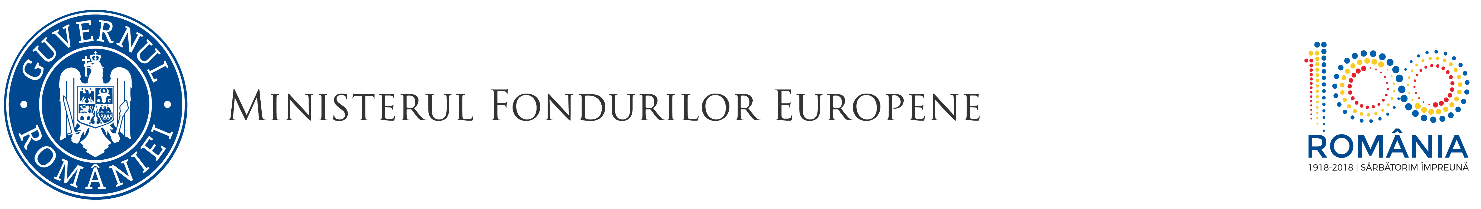                                              	     Directia Generala Achizitii Publice si Servicii Interne                                                                                              APROB,                                                                                            Ministru                                                                                             Rovana PLUMB DOCUMENTAŢIE DE ATRIBUIRE„Organizarea celei de a VIII-a reuniuni a Comitetului de Monitorizare pentru POIM și a reuniunilor Sub-comitetelor Sectoriale de Mediu, Transport și Energie”Cod CPV - 79952000-2 - Servicii pentru evenimente, 55520000-1 - Servicii de catering,       39294100-0 - Produse informative şi de promovare, 79540000-1 - Servicii de interpretariat, 55110000-4 - Servicii de cazare la hotel.Avizat:Mariana CRISTEA, Director General, Direcția Generală EconomicăGabriela STANILA, Director General, Direcția Generală Achiziții Publice si Servicii InterneÎntocmit:Responsabil procedură:  Mirela ZOIA, consilier superior DAP CUPRINS:SECŢIUNEA I – INVITATIE DE PARTICIPARESECŢIUNEA II – CAIETUL DE SARCINISECŢIUNEA III – FORMULARESECŢIUNEA IV – MODEL CONTRACT DE SERVICIIINVITAŢIE DE PARTICIPAREla procedura de atribuire a contractului pentru„Organizarea celei de a VIII-a reuniuni a Comitetului de Monitorizare pentru POIM și a reuniunilor Sub-comitetelor Sectoriale de Mediu, Transport și Energie”Către .............................Prin prezenta vă informăm că Ministerul Fondurilor Europene intenționează să încheie un contract (ca urmare a prezentei proceduri simplificate proprii), având ca obiect prestarea de servicii pentru „Organizarea celei de a VIII-a reuniuni a Comitetului de Monitorizare pentru POIM și a reuniunilor Sub-comitetelor Sectoriale de Mediu, Transport și Energie”, conform specificatiilor tehnice (caietului de sarcini) anexate prezentei invitatii, NOTA: In caietul de sarcini sintagma contract subsecvent se va citi contract.Legislația aplicatăOMFE nr. 421/2018 privind atribuirea contractelor de achizitie publica organizate prin  procedură simplificată proprie.LEGEA NR. 98/2016 privind achizitiile publice, cu modificarile si completarile ulterioare;HOTĂRÂREA GUVERNULUI nr. 395/2016 pentru aprobarea Normelor metodologice de aplicare a prevederilor referitoare la atribuirea contractului de achiziţie publică/acordului-cadru din Legea nr. 98/2016 privind achiziţiile publice, cu modificarile si completarile ulterioare;Prezenta procedura de achiziție publică se organizeaza conform art. 108 alin. (2) si art. 111 alin. (2) din HG 395/2016, cu modificarile si completarile ulterioare (ca urmare a neprezentarii niciunei oferte la procedura de reofertare organizata conform Acordului-cadru nr. 6542/2017).Cod CPV - 79952000-2 - Servicii pentru evenimente, 55520000-1 - Servicii de catering,        39294100-0 - Produse informative şi de promovare, 79540000-1 - Servicii de interpretariat, 55110000-4 - Servicii de cazare la hotel.Locul de desfăşurare al evenimentelor va fi în București, astfel: La o sală de reuniune care să poată acomoda aproximativ 50 persoane (pentru fiecare dintre cele 3 reuniuni aferente Sub-comitetelor Sectoriale de Mediu și Energie, respectiv Sub–comitetului Sectorial Transport, în perioada 28-29.01.2019);La o sală de reuniune care să poată acomoda aproximativ 130 persoane, în incinta unui hotel din București (pentru reuniunea aferentă Comitetului de Monitorizare pentru POIM, în data de 30.01.2019).Cantitatile ferme pentru incheierea contractului subsecvent sunt:Valoarea estimată de către autoritatea contractantă pentru prestarea serviciilor sus-menționate este de 139.062,33 lei fără TVA.Oferta financiara se va elabora conform Formularelor 2 si 3. Propunerea tehnica trebuie sa respecte cerintele mentionate in caietul de sarcini. Dacă sunt necesare clarificări pe marginea documentatiei de atribuire, operatorii economici semnatari ai acordului-cadru şi care au primit invitaţia pot transmite solicitări de clarificare în scris şi prin e-mail Autorităţii Contractante. Autoritatea contractantă va răspunde acestei solicitări în cel mai scurt timp posibil.Operatorul economic va prezenta în oferta tehnică cel putin următoarele elemente:Metodologia de implementare a contractului (respectand cerintele caietului de sarcini). Motivaţia de natură organizatorică ce a stat la baza alegerii structurii hoteliere; Descrierea detaliată a structurii hoteliere propuse; Amplasarea; Descrierea sălilor de lucru; Descrierea echipamentelor tehnice; Capacitatea spaţiilor propuse pentru serviciile de hrană; Meniurile propuse. Prestatorul este responsabil pentru acurateţea informaţiei conţinute în documentele prezentate. În cazul în care propunerea tehnică nu respectă cerințele caietului de sarcini sau propunerea financiara depaseste valoarea estimata, oferta va fi respinsă. Criterii de calificare: Situaţia personală a candidatului sau ofertantului:Ofertantii, tertii sustinatori si subcontractantii nu trebuie sa se regaseasca in situatiile prevazute la art.164 si 167 din Legea nr.98/2016. Modalitatea prin care poate fi demonstrata indeplinirea cerintei: se vor completa Formularele 5 si 6 puse la dispozitie de autoritatea contractanta in cadrul documentatiei de atribuireOfertantul nu are voie sa aiba drept membri in cadrul consiliului de administratie/organ de conducere sau de supervizare si/sau actionari ori asociati persoane care sunt sot/sotie, ruda sau afin pana la gradul al doilea inclusiv, sa nu se afle in relatii comerciale cu persoanele ce detin functii de decizie in cadrul autoritatii contractante. Declaratia pe proprie raspundere privind inexistenta conflictului de interese, se va completata in conformitate cu Formularul 4 de catre toti ofertantii.Persoanele cu funcţie de decizie din cadrul Ministerului Fondurilor Europene care aprobă/semnează documente emise în legătură cu prezenta procedura de atribuire sunt:NOTA: In cazul in care oferta este depusa de o asociere, fiecare asociat (inclusiv liderul) va prezenta declaratia privind conflictul de interese. În cazul în care vor exista subcontractanti/terti sustinatori, declaratia privind conflictul de interese va fi prezentata de fiecare subcontractant/tert sustinator în parte. Daca exista incertitudini cu privire la situatia personala a unui operator economic, Autoritatea Contractanta isi rezerva dreptul de a solicita informatii direct de la autoritatile competente.Capacitatea de exercitare a activităţii profesionale:Operatorii economici care depun oferta trebuie sa dovedeasca o forma de inregistrare in conditiile legii din tara de rezidenta, precum si faptul ca sunt legal constituiti, ca nu se afla in niciuna dintre situatiile de anulare a constituirii si au capacitatea profesionala de a realiza activitatile care fac obiectul contractului. Modalitatea prin care poate fi demonstrată îndeplinirea cerinței: certificatul constatator emis de Oficiul National al Registrului Comertului de pe langa Tribunalul Teritorial, din care sa rezulte domeniul de activitate principal/secundar, codurile CAEN aferente acestora. Certificatului Constatator trebuie să conţină informaţii reale/actuale la data prezentarii documentului. In cazul unei oferte depusa de catre o asociere, codul CAEN din certificatul constatator emis de ONRC prezentat de fiecare membru al asocierii trebuie sa aiba corespondent pentru partea de contract pe care o va realiza. Din documentul de inregistrare trebuie sa reiasa ca ofertantii detin cod CAEN aferent procedurii de atribuire. Codurile CAEN ale tuturor membrilor asocierii trebuie sa acopere întreg obiectul contractului.- În cazul unui ONG / Persoane juridice non-profit, se vor depune următoarele documente care să ateste că persoana semnatară este autorizată: Statutul cu modificările la zi (incluzând şi încheierile de şedinţă).- Persoane juridice/fizice străine: Pentru a-şi demonstra capacitatea de exercitare a activităţii profesionale, operatorul economic va prezenta documente care dovedesc forma de înregistrare/atestare ori apartenenţa din punct de vedere profesional, conforme legii tarii de rezidenta a operatorului economic.In cazul în care oferta este depusa de o asociere, fiecare asociat (inclusiv liderul) va prezenta aceste documente pentru partea de contract pe care o va realiza.Criteriul de atribuire: „preţul total cel mai scăzut”. În cazul în care mai mulţi ofertanti prezinta preturi egale, AC va noi oferte de pret.Data limită de depunere a ofertei: 14.01.2019, ora 11.00.Termenul de valabilitate a ofertei: minim 60 zile.Adresa la care se transmit ofertele: Ministerul Fondurilor Europene – la sediul din B-dul Ion Mihalache nr. 15-17, Sector 1, Bucureşti, în atenţia Directiei Generala Achizitii Publice si Servicii Interne, doamna Mirela ZOIA, responsabil de procedura pentru incheierea acestui contract. Oferta va fi înaintată împreuna cu Formularul 1 – Scrisoare de înaintare a ofertei Modul de prezentare a ofertelor: Oferta se prezintă în scris, iar conţinutul ei rămâne confidenţial până când termenul limită stipulat pentru  depunere a expirat. Ofertantul va depune oferta (ce va contine propunere tehnica si propunere financiara) într-un exemplar original .Coletul continand oferta va fi închis corespunzător şi  netransparent. Pe coletul exterior se vor scrie următoarele informaţii: a) 	Ministerul Fondurilor Europene - Directia Generala Achizitii Publice si Servicii Interne - B-dul Ion Mihalache nr. 15-17, Sector 1, Bucureşti;   b) 	Obiectul contractului pentru care se depune oferta „Organizarea celei de a VIII-a reuniuni a Comitetului de Monitorizare pentru POIM și a reuniunilor Sub-comitetelor Sectoriale de Mediu, Transport și Energie”;Numele persoanei de contact indicată în Invitația de participare Numele ofertantului.Autoritatea Contractantă nu îşi asumă nicio responsabilitate în cazul în care documentele nu sunt intacte, sigilate sau plicul exterior nu este marcat conform prevederilor. Ofertele depuse la o altă adresă decât cea specificată mai sus sau după data și ora limită stabilită în acest sens vor fi respinse.Garantia de buna executie Cuantumul garantiei de buna executie este de 10% din valoarea fara TVA a contractului. Garantia de buna executie se va constitui in conformitate cu prevederile art. 40 din HG nr. 395/2016, prin virament bancar sau sub forma unui instrument de garantare emis in conditiile legii de o societate bancara sau de o societate de asigurari, care va deveni anexa la contract, respectiv printr-o scrisoare de garantie financiara de buna executie. Perioada de valabilitate a garantiei de buna executie va fi cel putin egala cu durata contractului. Garantia de buna executie emisa in alta limba decat romana va fi prezentata în original si în traducere autorizata, în limba româna. Garantia de buna executie nu se va constitui prin retineri succesive din sumele datorate pentru facturi partiale. Ofertantul declarat castigator are obligatia de a constitui garantia de buna executie a contractului in conditiile de mai sus cel mai tarziu in termen de 5 zile lucratoare de la data semnarii contractului, sub sanctiunea rezilierii acestuia.Pentru alte detalii apelați persoana de contact, Mirela ZOIA, consilier, pe e-mail: mirela.zoia@fonduri-ue.ro.SECTIUNEA II - CAIET DE SARCINICAIET DE SARCINI/SPECIFICATII TEHNICEprivind încheierea unui contract subsecvent de servicii având ca obiect„Organizarea celei de a VIII-a reuniuni a Comitetului de Monitorizare pentru POIM și a reuniunilor Sub-comitetelor Sectoriale de Mediu, Transport și Energie”Pentru Programul Operaţional „Infrastructura Mare” 2014-2020 s-a înfiinţat Comitetul de Monitorizare prin care se asigură eficienţa şi calitatea implementării PO, acţionând în conformitate cu Regulamentul-cadru de organizare şi funcţionare al acestuia. Din Comitet fac parte reprezentanţi ai ministerelor cu rol de autoritate de management, ai asociaţiilor patronale şi profesionale relevante pentru domeniile finanţate prin POIM, ai societăţii civile şi ONG-urilor active în domeniile mediu, transport şi energie precum şi ai Comisiei Europene şi ai instituţiilor financiare internaţionale.Conform Regulamentului de organizare şi funcţionare a Comitetului de Monitorizare pentru Programul Operaţional „Infrastructura Mare” 2014-2020, CM se reuneşte cel puţin de două ori pe an în sesiuni ordinare, precum şi în sesiuni extraordinare.În vederea respectării prevederilor legale şi a obligaţiilor ce revin Autorităţii de Management în procesul de gestionare a POIM, precum şi a desfăşurării unui proces optim de monitorizare a implementării POIM, a fost iniţiat acordul cadru de prestări servicii nr. 6542/08.02.2017 „Servicii de organizare evenimente privind gestionarea Instrumentelor Structurale și a Fondurilor ESI alocate României în perioada de programare 2014-2020”, Lot 1” - Acord cadru Servicii de organizare evenimente având sursa de finanțare POAT 2014-2020” care stabilește elementele/condițiile esențiale care vor guverna contractele subsecvente de prestări servicii ce urmează a fi atribuite.Prezentul contract subsecvent are ca obiect prestarea de servicii de organizare evenimente necesare organizării reuniunii Comitetului de Monitorizare POIM și a reuniunilor Sub-comitetelor Sectoriale de Mediu, Transport și Energie.Autoritatea Contractantă (AC): Ministerul Fondurilor Europene Obiectul contractului: Organizarea celei de-a VIII-a reuniuni a Comitetului de Monitorizare pentru POIM și a reuniunilor Sub-comitetelor Sectoriale de Mediu, Transport și EnergieBeneficiarul final: Ministerul Fondurilor Europene prin Direcţia Generală Programe Infrastructură Mare (DG PEIM).Beneficiarul final avizează raportul aferent implementării contractului şi aprobă Procesul verbal de recepție cantitativă și calitativă a bunurilor/serviciilor de către Prestator în cadrul contractului.Obiectivele contractului subsecvent:Organizarea celei de-a VIII-a reuniuni a Comitetului de Monitorizare pentru POIM și a reuniunilor Sub-comitetelor Sectoriale de Mediu, Transport și Energie, în conformitate cu cerinţele impuse de natura evenimentului;Asigurarea serviciilor și materialelor necesare desfăşurării evenimentelor.Numărul de evenimente:Vor fi organizate 3 reuniuni, 2 reuniuni consecutive aferente Sub-comitetelor Sectoriale de Mediu și Energie, respectiv 1 reuniune aferentă Sub–comitetului Sectorial Transport, în perioada 28-29.01.2019Va fi organizată o reuniune aferentă Comitetului de Monitorizare pentru POIM, în data de 30.01.2019Decontarea se va face strict pentru serviciile comandate, efectiv prestate şi recepţionate de către Beneficiarul Final.Locul de desfăşurare al evenimentelor va fi în București, astfel: La o sală de reuniune care să poată acomoda aproximativ 50 persoane (pentru fiecare dintre cele 3 reuniuni aferente Sub-comitetelor Sectoriale de Mediu și Energie, respectiv Sub–comitetului Sectorial Transport, în perioada 28-29.01.2019);La o sală de reuniune care să poată acomoda aproximativ 130 persoane, în incinta unui hotel din București (pentru reuniunea aferentă Comitetului de Monitorizare pentru POIM, în data de 30.01.2019).Număr de participanţi: Aproximativ 280 persoane cumulativ în perioada de desfășurare a evenimentelor - membrii şi observatori în CM POIM, reprezentanţi din partea Guvernului României (miniștri și/sau secretari de stat), Comisiei Europene, AM POIM, instituţiilor financiare internaționale (BERD, BEI, Jaspers), precum şi consultanţi şi beneficiari ai Programului Operaţional Infrastructură Mare). 1. Organizarea celei de a VIII-a reuniuni a Comitetului de Monitorizare POIM și a reuniunilor Sub-comitetelor Sectoriale de Mediu, Transport și EnergieAutoritatea Contractantă precizează că evenimentul va avea loc în perioada menționată anterior, iar programul va fi după cum urmează: 28.01.2019 – în prima zi a evenimentului se vor derula consecutiv două reuniuni conform agendelor, respectiv Sub-comitetele sectoriale de mediu şi energie. Sub-comitetul sectorial de mediu este prevăzut cu o pauză de cafea și ceai precum și o masă de prânz și va avea aproximativ 50 de participanți. Înregistrarea participanților se va face conform agendelor reuniunii, care vor fi puse la dispoziția operatorului economic cu cel puțin o săptămână înaintea datei de începere a evenimentului. Sub-comitetul de energie este prevăzut cu o masă de prânz (pentru aproximativ 45 de persoane) precum și o pauză de cafea și ceai  (pentru aproximativ 50 de persoane). Înregistrarea participanților se va face conform agendelor reuniunii, care vor fi puse la dispoziția operatorului economic cu cel puțin o săptămână înaintea datei de începere a evenimentelor. Sub-comitetele sectoriale de mediu şi energie vor fi consecutive şi vor avea loc la o sală de reuniune situată în incinta unui hotel din București, în conformitate cu prevederile acordului cadru nr. 6542/08.02.2017. Durata estimată a fiecărei reuniuni aferente sub-comitetelor sectoriale va fi de aproximativ 4 ore, conform agendelor aferente.29.01.2019 – în cea de a doua zi a evenimentului se va derula Sub-comitetul sectorial de transport și va avea aproximativ 50 de participanți. Pentru acest subcomitet este prevăzută o masă de prânz, precum și o pauză de cafea și ceai (pentru aproximativ 50 persoane). Sub-comitetul sectorial de transport va avea loc la o sală de reuniune situată în incinta unui hotel din București, în conformitate cu prevederile acordului cadru nr. 6542/08.02.2017. Înregistrarea participanților se va face conform agendei reuniunii, care va fi pusă la dispoziția operatorului economic cu cel puțin o săptămână înaintea datei de începere a evenimentului.30.01.2019 – în cea de a treia zi a evenimentului va avea loc reuniunea Comitetului de Monitorizare. Reuniunea oficială a Comitetului de Monitorizare va avea două pauze de cafea şi ceai și un prânz pentru aproximativ 130 persoane. Comitetul de Monitorizare va avea loc la o sală de reuniune situată în incinta unui hotel din București, în conformitate cu prevederile acordului cadru nr. 6542/08.02.2017. Înregistrarea participanților se va face conform agendei reuniunii, care va fi pusă la dispoziția operatorului economic cu cel puțin o săptămână înaintea datei de începere a evenimentului.2. Amenajarea sălilor de conferinţe necesare desfăşurării celor 3 reuniuni ale sub-comitetelor sectoriale Prestatorul va închiria sală/săli de reuniune în incinta unui hotel din București care va/vor fi amenajată/amenajate astfel încât să poată acomoda pe lângă cei aproximativ 50 de participanți și cabina pentru traducători/interpreți.Spațiul trebuie să fie generos și să permită existența unor spații între scaunele de Ia masă și a unui culoar de trecere de aproximativ un metru între scaunele de Ia masă și scaunele aranjate în afara mesei. Prestatorul va amenaja spațiul destinat reuniunilor de lucru pentru evenimente tip conferințe sau simpozioane și îl va asigura cu următoarele echipamente:Instalaţie de sonorizare: sistem audio, cu 25 de microfoane fixe care vor fi distribuite pe mesele participanților. Totodată, vor fi puse la dispoziţie 2 microfoane mobile pentru intervenţii din sală;Cabină pentru 2 interpreţi (cu experiență în domeniul traducerilor pe tematica  fondurilor structurale/fonduri externe nerambursabile, din limba engleză în limba română și din limba română în limba engleză) şi instalaţie (căşti şi receptoare pentru aproximativ 50 de persoane) pentru traducere simultană pentru toți participanţii (română, engleză), inclusiv servicii interpretariat;Laptop, videoproiector, ecran de proiecţie și pointer; ecranul de proiecţie va fi amplasat astfel încât să nu afecteze autonomia persoanelor la masă, păstrându-se o distanţă corespunzătoare între zona de proiecţie şi persoanele aşezate la masă;Instalaţie pentru înregistrare audio profesională şi transcriere (română, engleză); înregistrarea se va  face în format mp3 pe toată durata evenimentului, transcrierea înregistrării audio (Word şi mp3/MKV) cu predare pe memory stick după finalizarea evenimentului către Beneficiarul Final, în termen de 5 zile lucrătoare;Durata fiecărei reuniuni aferente sub-comitetelor sectoriale va fi de aproximativ 4 ore, conform agendelor aferente; Foaierul pentru înregistrarea participanților va fi amenajat în imediata apropiere a sălii de conferințe, astfel încât aceasta să permită intrarea direct în sala de conferință.Participanții care vor sta la masa, aranjament U shape, sunt în număr de aproximativ 30 de persoane (25 de persoane reprezentate de membrii şi observatori, 5 persoane din partea Autorităţii de Management ca instituţie organizatoare), restul locurilor urmând a fi pe scaune, în vecinătatea celor care vor sta la masă. Prestatorul de contract subsecvent va asigura:Personal tehnic pentru supervizare pe parcursul fiecărui subcomitet sectorial: 1 persoană pentru gestionarea „discuţiilor” în zilele reuniunilor şi 1 persoană pentru înregistrarea participanţilor la fiecare eveniment;Personal tehnic pentru realizarea a maxim 50 fotografii pe parcursul fiecărui eveniment conform prezentului caiet de sarcini: 1 persoană;Setul de fotografii va fi pus Ia dispoziția Beneficiarului/Beneficiarului final;Înregistrarea reuniunilor în format mp3 pe toată durata evenimentelor, transcrierea înregistrării audio în limba română şi engleză (Word si mp3/MKV) cu predarea lor pe memory stick după finalizarea celor 3 evenimente, în termen de 5 zile lucrătoare;Transcrierea  înregistrării reuniunilor în format Microsoft Word sau similar, va fi anexată rapoartelor. Transcrierea înregistrării va fi livrată pe suport electronic.Beneficiarul final este singurul care va avea drept de modificare, compilare și/sau redifuzare a tuturor materialelor, inclusiv, dar fără a se limita Ia materialele foto, audio/video.Prestatorul are obligația de a vizita locul de desfășurare al evenimentelor, cel târziu cu o zi înaintea datelor de desfășurare ale acestora în vederea prezentării și discutării cu reprezentantul Beneficiarului Final a condițiilor tehnice de instalare ale echipamentelor.Prestatorul are obligația ca Ia data/ora începerii evenimentelor să se asigure de faptul că condițiile tehnice de desfășurare ale evenimentelor sunt optime.3. Închirierea şi amenajarea unei săli de conferinţe pentru CM POIM Prestatorul va închiria o sală de reuniune în incinta unui hotel din București care va fi amenajată astfel încât să poată acomoda pe lângă cei aproximativ 130 de participanți și cabina pentru traducători/interpreți, în conformitate cu prevederile acordului cadru nr. 6542/08.02.2017. Spațiul trebuie să fie generos și să permită existența unor spații între scaunele de Ia masă și a unui culoar de trecere de aproximativ un metru între scaunele de Ia masă și scaunele aranjate în afara mesei. Spațiul va fi amenajat pentru evenimente tip conferințe sau simpozioane și va fi dotat cu  următoarele echipamente:Instalaţie de sonorizare: sistem audio, cu aproximativ 35 microfoane fixe (unul pentru două persoane) şi 3 mobile care vor fi puse la dispoziţie pentru intervenţii din sală;Cabină pentru 2 interpreţi şi instalaţie (căşti şi receptoare pentru aproximativ 130 persoane) pentru traducere simultană pentru toți participanţii (română, engleză), inclusiv servicii interpretariat;Laptop, videoproiector, ecran de proiecţie și pointer; ecranul de proiecţie va fi amplasat astfel încât să fie vizibil pentru toți participanții la reuniune, păstrându-se o distanţă corespunzătoare între zona de proiecţie şi persoanele aşezate la masă; Instalație pentru înregistrare audio profesională și transcriere română şi engleză; înregistrarea se va face în format mp3 pe toată durata evenimentului, transcrierea înregistrării audio (Word si mp3/MKV) cu predare pe memory stick după finalizarea evenimentului către Beneficiarul Final, în termen de 5 zile lucrătoare;Durata reuniunii CM POIM va fi de aproximativ 6 ore, conform agendei aferente.Nu se acceptă săli situate Ia subsol, Ia demisol și fără posibilitate de aerisire naturală.Sala de reuniune nu va avea stâlpi interiori care pot îngusta/limita vizibilitatea directă. Foaierul pentru înregistrarea participanților va fi în imediata apropiere a sălii de conferințe, astfel încât aceasta să permită intrarea direct în sala de conferință;Sala de reuniune va fi prevăzută cu acces la internet wireless, gratuit pentru toți participanţii și va fi izolată fonic, dotată cu aer condiționat și iluminare corespunzătoare.Participanții care vor sta la masă, aranjament U shape, sunt în număr de aproximativ 80 de persoane (70 de persoane reprezentate de membrii şi observatori, 10 persoane din partea Autorității de Management ca instituție organizatoare), restul locurilor urmând a fi pe scaune, în vecinătatea celor care vor sta la masă.Prestatorul de contract subsecvent va asigura următoarele cerințe privind sala de conferință:Personal tehnic pentru supervizare pe parcursul reuniunii CM POIM: 1 persoană pentru gestionarea „discuţiilor” în cadrul reuniunii CM POIM şi 1 persoană pentru înregistrarea participanţilor la eveniment;Personal tehnic pentru realizarea a maxim 50 de fotografii pe parcursul evenimentului: 1 persoană. Setul de fotografii va fi pus Ia dispoziția Beneficiarului/Beneficiarului final;Înregistrarea reuniunii în format mp3 pe toată durata evenimentelor, transcrierea înregistrării audio (Word si mp3/MKV) cu predare lor pe memory stick după finalizarea celor 3 evenimente, în termen de 5 zile lucrătoare;Transcrierea înregistrării reuniunii în format Microsoft Word sau similar, va fi anexată rapoartelor. Transcrierea înregistrării va fi livrată pe suport electronic.Beneficiarul final este singurul care va avea drept de modificare, compilare și/sau redifuzate a tuturor materialelor, inclusiv, dar fără a se limita Ia materialele foto, audio/video.Prestatorul are obligația de a vizita locul de desfășurare al evenimentelor, cel târziu cu o zi înaintea datelor de desfășurare ale acestora în vederea prezentării și discutării cu reprezentantul Beneficiarului Final a condițiilor tehnice de instalare ale echipamentelor.Prestatorul are obligația ca Ia data/ora începerii evenimentelor să se asigure că toate condițiile tehnice pentru desfășurarea acestora vor fi optime și conforme cerințelor.Prestatorul are obligația de a transmite în termen de 5 zile de la data Comitetului de Monitorizare transcrierea înregistrării audio de la reuniunea CM POIM din data 30.01.2019 în vederea elaborării minutei reuniunii CM POIM. Prestatorul are obligația de a realiza un portofoliu de fotografii care să acopere întreaga desfășurare a activității CM POIM, respectiv: cele trei reuniuni ale sub-comitetelor sectoriale POIM şi reuniunea CM POIM.Prestatorul are obligația de a înainta Beneficiarului Final, în original, lista de prezență cu confirmarea de primire a materialelor, completată  corespunzător, cu semnăturile tuturor participanților, în termen de maxim 3 zile lucrătoare de Ia finalizarea evenimentului. Prestatorul este pe deplin responsabil pentru întocmirea listelor cu semnături, obținerea tuturor semnăturilor de prezență și primire a materialelor precum și de predarea listelor completate corespunzător cu semnăturile tuturor participanților fiind o condiție pentru efectuarea plății.4. Perioada și condițiile de desfăşurareAutoritatea contractantă îşi rezervă dreptul de a amâna sau anula în orice moment organizarea evenimentelor dacă condiţiile asigurate de Prestator nu întrunesc cerinţele impuse prin prezenta documentaţie. În această situaţie, toate eventualele cheltuieli efectuate de Prestator nu vor fi decontate.Agenda detaliată şi actualizată a reuniunii va fi pusă la dispoziția operatorului economic declarat câștigător de către Beneficiarul final. Prestatorul va asigura / livra la locul desfășurării evenimentului, următoarele tipuri de servicii:Servicii pentru pauzele de cafea (se vor pune la dispoziție următoarele produse):cafea simplă, cafea decofeinizată, ceai, minim 150 ml/persoană din fiecare produs enumerat, Iapte pentru cafea, zahăr alb/brun/îndulcitor; apă minerală  (1 sticlă de 0,5 I pentru fiecare participant) și apă plată (1 sticlă de 0,5 I pentru  fiecare participant), sucuri naturale (minim  200 ml/persoană);mix de produse de cofetărie și patiserie, fructe proaspete, mini sandvișuri (minim 100 g/persoană/pauză);Servicii pentru pauza de prânz: bufet rece și cald (minim 400 gr/porție), pâine, inclusiv recipiente pentru sare/piper/ulei/oțet;ciorbe/supe/antreuri;preparate din carne - pui, vită, pește;produse vegetariene;garnituri legume, ciuperci,salată etc.;apă minerală (1 sticlă de 0,5 I pentru  fiecare participant), apă plată (1 sticlă de  0,5 I pentru fiecare participant);desert (minim 150 gr/porție).Servicii pentru cină (pentru persoanele care vin din afara Bucureștiului și care participă la reuniunea CM POIM din data de 30.01.2019; aceste persoane vor necesita servicii de cină în data de 29.01.2019): bufet rece și cald (minim 400 gr/porție), pâine, inclusiv recipiente pentru sare/piper/ulei/oțet;antreuri;preparate din carne - pui, vită, pește;produse vegetariene;garnituri legume, ciuperci,salată etc.;apă minerală (1 sticlă de 0,5 I pentru fiecare participant), apă plată (1 sticlă de  0,5 I pentru fiecare participant);desert (minim  150 gr/porție).Prestatorul va asigura următoarele:accesorii de servire pentru  pauzele de cafea (pahare, ceșcuțe  de cafea, platouri, farfurii, șervetele, lingurițe, etc.), fețe de masă albe și recipiente pentru păstrarea Ia cald a cafelei, a apei pentru ceai și a preparatelor;accesorii de servire pentru masa de prânz (pahare, platouri, farfurii, șervețele, tacâmuri, etc.) și recipiente pentru păstrarea la cald a preparatelor;prelungitoare/alte dispozitive considerate necesare pentru buna funcționare a recipientelor pentru păstrarea Ia cald a preparatelor;personal pentru a asigura serviciul (chelneri) conform necesitaților serviciilor de masă.Produsele pentru pauzele de cafea și prânz vor fi prezentate sub formă de bufet suedez și vor fi puse la dispoziția participanților conform intervalelor orare stabilite în agendele celor 4 reuniuni. Prestatorul are obligația de a oferi produse proaspete, în termen de garanție și să asigure prepararea și transportul lor în conformitate cu toate prevederile legale în vigoare. Cantitatea și calitatea produselor trebuie să respecte oferta tehnică depusă la procedura de achiziție.Prestatorul are obligația de a asigura serviciile necesare organizării pauzelor (pauze de cafea și prânz) conform agendelor celor 4 reuniuni ce vor fi puse la dispoziția acestuia de către Beneficiarul final.Dovada prestării serviciilor de masă/pauze de cafea se va realiza pe baza listei de prezență și a Procesului verbal de recepție cantitativă și calitativă. 5. Asigurarea materialelor necesare desfășurării reuniunilor aferente CM POIMPentru organizarea evenimentului, prestatorul câștigător al contractului subsecvent va asigura materialele menționate mai jos. Dat fiind faptul că reuniunea va avea un caracter internațional, toate materialele necesare desfășurării acesteia vor fi de cea mai bună calitate (business/executive).Producerea și inscripționarea materialelor promoționale se va face conform regulilor de identitate vizuală prezentate în Manualul de Identitate Vizuală pentru Instrumentele Structurale în România 2014-2020 (care poate fi descărcat de pe site-ul www.fonduri-ue.ro, secţiunea Transparență – pagina http://www.fonduri-ue.ro/transparenta/comunicare), după cum urmează: Pentru sigla Uniunii Europene, codurile sunt:PANTONE REFLEX BLUE pentru suprafaţa dreptunghiului/ CMYK 100-80-0-0;PANTONE YELLOW pentru stele/ CMYK 0-0-100-0. Pentru sigla Guvernului României: pentru albastru PANTONE 280C/ CMYK: 100-72-0-18, RGB: 0-73-144; pentru alb CMYK: 0-0-0-0.Pentru sigla Instrumentelor Structurale: rosu – Pantone 179C/ CMYK 2-94-94-0;galben – Pantone 107C/ CMYK 4-5-93-0; albastru – Pantone 7690C/ CMYK 95-49-4-0; negru - CMYK 0-0-0-100.Sintagma “Proiect cofinanțat din Fondul European de Dezvoltare Regională prin Programul Operațional Asistență Tehnică 2014-2020” şi titlul programului, respectiv Programul Operaţional Infrastructură Mare precum și www.fonduri-ue.ro;Produsele de mărime mai mică vor fi inscripționate cu sigla Uniunii Europene si cu sigla Instrumentelor Structurale.Siglele vor fi imprimate individual. Nu vor fi acceptate inscripționări prin aplicarea de folie auto-adezivă;Materiale necesare:Ecusoane în port-card vertical/orizontal, din material plastic. Personalizare: ecusoanele vor avea pe faţă imprimate sigla Uniunii Europene, stema Guvernului României, logo Instrumente Structurale, în această ordine, prenumele şi numele participantului, funcţia acestuia şi instituţia pe care o reprezintă. Cantitate: 131 bucăţi.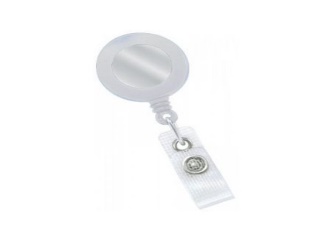 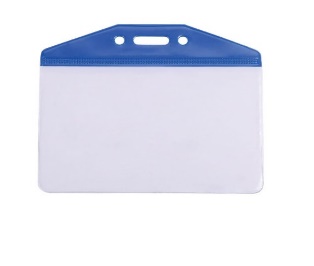 NB: fotografiile prezentate au caracter informativEcusoane de masă tip „călăreţi”, inclusiv suport din material plastic cu dimensiunile de 30x10 cm, pentru așezare pe birou, cu două fante (faţă-verso) pentru introducerea unor coli de hârtie sau carton. Personalizare color: sigla Uniunii Europene, stema Guvernului României, logo Instrumente Structurale, în această ordine, prenumele şi numele participantului, funcţia acestuia şi instituţia pe care o reprezintă. Beneficiarul final va furniza operatorului economic câştigător numele/funcţia/instituţia persoanelor în vederea personalizării. Cantitate: 76 bucăţi. Multiplicarea materialelor aferente reuniunii CM POIM (imprimare color) cu îndosariere cu spirală de plastic si separatoare. Cantitate: 50 dosare de materiale pentru SCS Energie, 50 dosare de materiale pentru SCS Transport, 50 dosare de materiale pentru SCS Mediu și 130 dosare de materiale pentru CM POIM respectiv 4 exemplare pentru audit (aprox. 100 de pagini pe dosar x 284 exemplare = 28.400 pagini).Memory Stick: Capacitate stocare min. 16 GB, încărcate cu materialele aferente desfășurării reuniunii (prezentările PowerPoint susținute de vorbitori, etc); Personalizare: sigla Uniunii Europene şi titlul „Programul Operaţional Infrastructura Mare”. Cantitate: 131 bucăți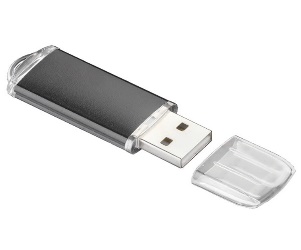 NB: fotografiile prezentate au caracter informativAgendă 2019 piele ecologică cu stilou: Agendă prevăzută cu suport stilou, format A5 gravată cu sigla Uniunii Europene, sigla Guvernului României, sigla Instrumente Structurale, în această ordine, datată pe fiecare pagină + stilou, scriere subţire, cu cerneală albastră. Personalizare stilou cu sigla Uniunii Europene şi cu sigla Instrumentelor Structurale și titlul programului, respectiv Programul Operaţional Infrastructură Mare. Cantitate: 131 bucăţi 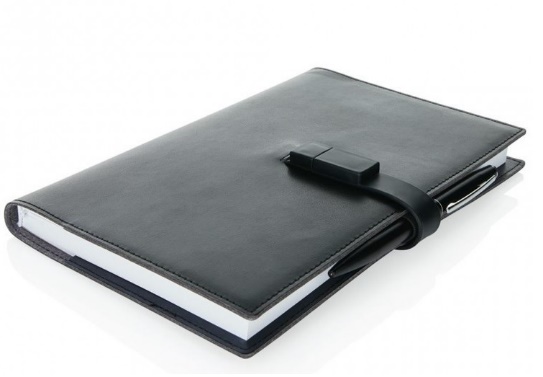 NB: fotografiile prezentate au caracter informativCalendar de birou 2019, prindere cu arc spiralat robust cu cârlig rezistent pentru carton; Format: dimensiuni orientative 300 x 105 mm. Personalizare: inscripţionat cu sigla Uniunii Europene şi cu sigla Instrumentelor Structurale şi titlul programului, respectiv Programul Operaţional Infrastructură Mare; Cantitate: 131 bucăţi 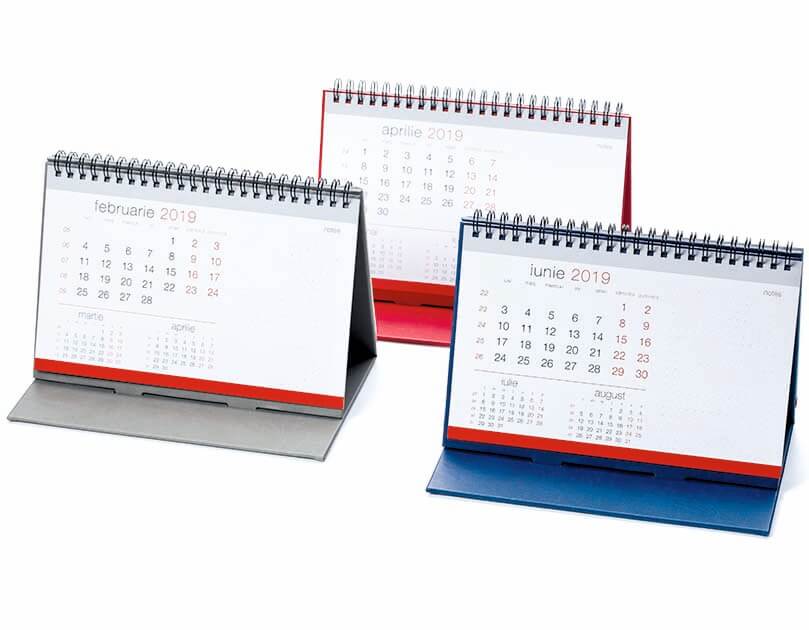 NB: fotografiile prezentate au caracter informativGeantă / servietă port documente multi-compartimentată, cu baretă de umăr și mâner, din piele ecologică, dimensiuni orientative: lungime 33 cm și lățime 24 cm. Personalizare: sigla Uniunii Europene, sigla Guvernului României, sigla Instrumente Structurale, în această ordine, sintagma “Proiect cofinanțat din Fondul European de Dezvoltare Regională prin Programul Operațional Asistență Tehnică 2014-2020”, adresa www.fonduri-ue.ro, Cantitate: aproximativ 131 bucăți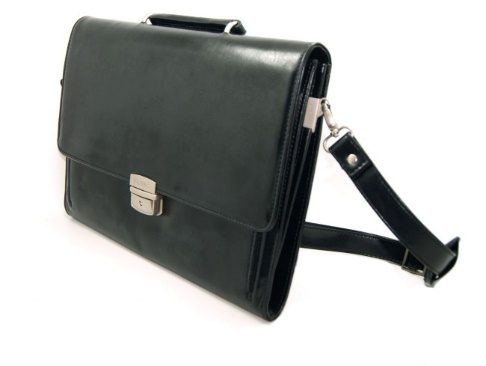 NB: fotografiile prezentate au caracter informativMapă de plastic cu clemă laterală: Mapă: Format: A4, culoare de preferat albastru. Capacitate maximă: 100 coli (80 g/mp), realizată din polipropilenă, clemă realizată din plastic foarte rezistent. Personalizare cu sigla Uniunii Europene, sigla Guvernului României, sigla Instrumente Structurale, în această ordine, sintagma “Proiect cofinanțat din Fondul European de Dezvoltare Regională prin Programul Operațional Asistență Tehnică 2014-2020”, adresa www.fonduri-ue.ro. Cantitate: 151 bucăţi 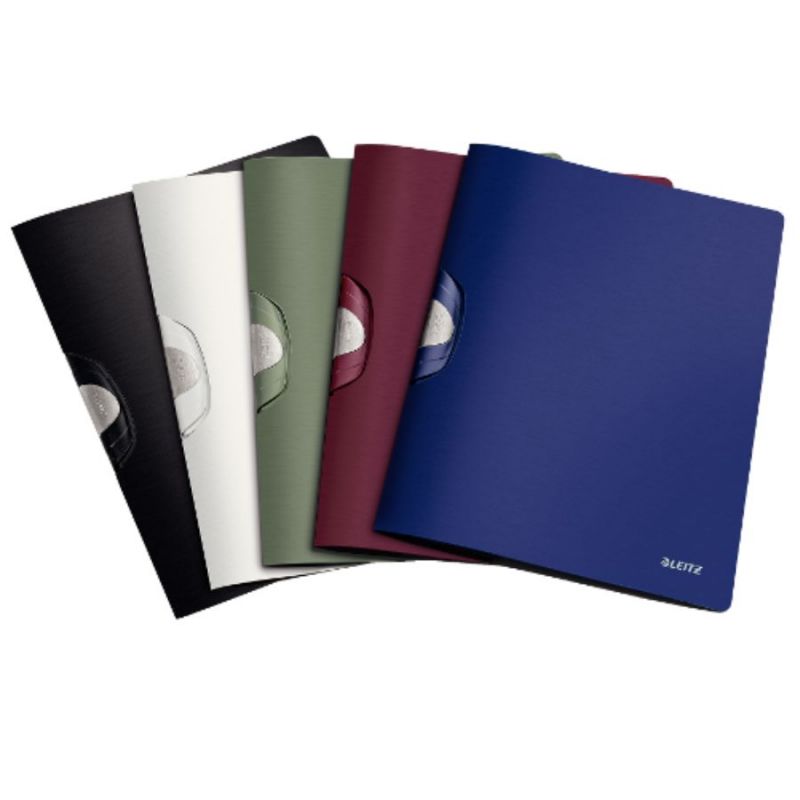 NB: fotografiile prezentate au caracter informativPix eco: plastic biodegradabil, hârtie reciclată, mină albastră. Pixul va fi personalizat cu sigla Uniunii Europene. Cantitate: 151 bucăţi 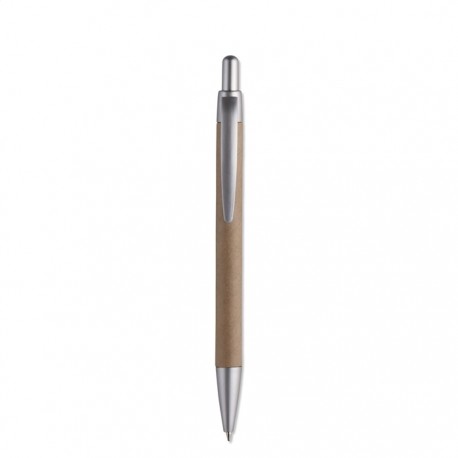 NB: fotografiile prezentate au caracter informativPrestatorul de servicii va avea în vedere realizarea pentru Beneficiarul Final a unui exemplar în plus a setului de materiale menționat anterior în vederea prezentării lui organismelor de control interne și externe. Prestatorul de servicii câștigător al contractului subsecvent mai are următoarele obligații:Pentru fiecare material și produs informativ solicitat, prestatorul va realiza cel puțin 2 propuneri de prezentare, propuneri pe care, în termen de cel mult 3 zile de Ia semnarea contractului subsecvent, Prestatorul le va transmite în format electronic reprezentanților Beneficiarului  Final, cu rol în organizarea reuniunilor;Orice rezultate sau drepturi legate de materiale, inclusiv drepturi de autor și/sau orice alte drepturi de proprietate intelectuală și/sau industrială, obținute în executarea sau ca urmare a executării serviciilor ce fac obiectul procedurii vor fi proprietatea Autorității Contractante care le poate utiliza, publica sau transfera după cum consideră necesar, fără nici un fel de limitare geografică sau de altă natură;Va asigura transportul materialelor la locul de desfășurare al evenimentului;Va realiza o bază de date cu persoanele participante la evenimente care să cuprindă numele, instituţia, direcţia, funcția, datele de contact, calitatea – membru cu drept de vot, observator, invitat - întocmită conform listei participanților;Va amplasa în foaier un birou de primire şi înregistrare a participaţilor, inclusiv asigurarea serviciilor de secretariat; Va pregăti şi va distribui materialele pentru participanţi (conţinând documente ce vor fi puse la dispoziţia operatorului în format electronic în vederea tipăririi, cât și materialele promoționale);Va asigura serviciile de primire, înregistrare a participaţilor şi distribuire a materialelor aferente reuniunilor respectiv: cele trei reuniuni ale sub-comitetelor sectoriale POIM şi reuniunea CM POIM;Va asigura serviciile necesare organizării pauzelor (pauze de cafea, prânz și cină) conform agendelor ce vor fi puse la dispoziția operatorului de către beneficiar pentru toate evenimentele privind organizarea celei de a VIII-a reuniuni a Comitetului de Monitorizare pentru POIM și a reuniunilor Sub-comitetelor Sectoriale de Mediu, Transport și Energie pentru un număr de aproximativ 280 de persoane pe parcursul celor 3 zile, precum şi asigurarea accesului participanților la foaier, toalete;Multiplicarea materialelor aferente reuniunii CM POIM (imprimare color) + îndosariere cu spirală de plastic și separatoare;Elaborarea unui Raport cu privire la activitățile desfăşurate în cadrul contractului în relaţie cu CM POIM și sub-comitetele sectoriale pentru Energie, Mediu și Transport.Recepția materialelor promoționale va fi efectuată de către Beneficiarul final cu 1 zi înainte de eveniment pe baza unui proces verbal de predare-primire. Prestatorul va asigura distribuirea acestora către participanți în momentul semnării listei de participare. Materialele ce vor fi elaborate pentru eveniment vor fi prezentate de Prestator și vor fi aprobate în prealabil cu Bun de Tipar de către Beneficiarul final. Pentru serviciile necesare organizării pauzelor de cafea şi a serviciilor de masă va fi achitată contravaloarea serviciilor efectiv prestate, în baza listelor de prezență a participanţilor semnate în original şi nu pe baza estimărilor iniţiale făcute de Autoritatea Contractantă.Beneficiarul final al contractului subsecvent va delega un reprezentant pentru semnarea procesului verbal de recepție cantitativă și calitativă a bunurilor/serviciilor prestate.6. Asigurarea transportuluiOperatorul economic va asigura decontarea transportului unui număr de aproximativ 40 de participanţi care nu sunt din București, pe baza documentelor justificative prezentate, în conformitate cu prevederile legale specifice în vigoare, la data organizării evenimentului, în conformitate cu prevederile acordului cadru.În cazul în care călătoria se efectuează cu autoturismul, prestatorul va deconta cheltuiala aferentă combustibilului, pentru numărul de kilometri parcurşi, pe baza bonurilor de combustibil, în limita a 7,5 l/100 km (pe drumul cel mai scurt).În cazul în care călătoria se efectuează cu mijloacele de transport în comun (tren sau alte mijloace de transport în comun) decontarea se va face pe baza documentelor justificative prezentate. În prezent decontarea se face pentru tren de exemplu, pe baza prezentării biletelor de călătorie la clasa 2 sub 300km, ce depășește 300 km la clasa 1.În ambele cazuri, decontarea se va face la locul de organizare a evenimentului, în numerar sau în maxim 10 zile de la terminarea evenimentului prin ordin de plată.   7. Asigurarea cazăriiPrestatorul va asigura cazarea la unități de cazare tarifate la regim de maxim 3 stele sau flori, cu respectarea prevederilor acordului cadru nr. 6542/08.02.2017, pentru aproximativ 40 de participanți care nu sunt din București și care participă la reuniunea CM POIM. Această solicitare de cazare se referă la seara zilei de 29.01.2019, având în vedere că, la reuniunea CM POIM care se va derula pe parcursul zilei de 30.01.2019, va participa și un număr aproximativ de 40 de persoane care vor veni din afara orașului București. Numărul exact al participanților la evenimentele care necesită transport şi cazare, pe baza confirmărilor de participare primite, va fi comunicat de către Prestator, într-un centralizator, cu cel puțin 2 zile înainte de data evenimentului. Prestatorul este responsabil de confirmarea rezervărilor pe bază de semnătură a participanților. Prestatorul va fi responsabil pentru confirmarea rezervărilor pe bază de semnătură a participanților. În cazul confirmării cazării și neprezentării unor participanți, Prestatorul nu este îndreptățit la plata nopților de cazare la care s-a renunțat, revenind participantului obligația de a-şi asuma plata sumelor corespunzătoare în cazul confirmării și neprezentării ulterioare, conform regulilor unității hoteliere în cauză.Prestatorul nu are dreptul de a refuza înlocuirea unei persoane nominalizate, el fiind răspunzător de asigurarea numărului de locuri solicitat de Beneficiarul final/autoritatea contractantă prin contractul subsecvent. Prestatorul va furniza o listă nominală a persoanelor cazate, numărul nopților de cazare, semnată și stampilată de reprezentantul hotelului, ce va fi înaintată Beneficiarului final pentru aprobare, în original, odată cu lista de prezență în original, semnată de participanţii la eveniment, aceasta fiind o condiție pentru efectuarea plății aferente cazării.8. Managementul proiectuluiBeneficiarul:  Ministerul Fondurilor Europene prin Direcția Generală Achiziții Publice și Servicii Interne.Beneficiarul Final: Ministerul Fondurilor Europene prin Direcţia Generală Programe Europene Infrastructură Mare (DG PEIM), va fi Beneficiarul final pentru acest contract. DG PEIM va primi de la Prestator copii ale tuturor documentelor şi va fi informată imediat de către Prestator cu privire la orice problemă, decizie şi/sau recomandare care pot influența buna desfășurare a contractului. Autoritatea Contractantă împreună cu Beneficiarul/Beneficiarul final vor avea de îndeplinit următoarele sarcini:vor organiza, după atribuirea contractului, o întâlnire preliminară cu prestatorul de servicii declarat câştigător al contractului subsecvent pentru a explica şi discuta în detaliu cerinţele specifice referitoare la derularea contractului;vor pune la dispoziţia prestatorului de servicii declarat câştigător al contractului subsecvent toate informaţiile/documentele relevante existente, necesare derulării unor activități din cadrul proiectului;vor monitoriza prin intermediul managerului de proiect din cadrul Direcției Generale Achiziții Publice și Servicii Interne, activitățile prestatorului de servicii declarat câştigător al contractului subsecvent şi vor semnala orice abatere de la contract Coordonatorului de proiect, desemnat de către prestatorul de servicii declarat câştigător al contractului subsecvent.Prestatorul câştigător al contractului subsecvent va avea de îndeplinit următoarele sarcini:va depune o declaraţie de confidenţialitate şi imparţialitate; responsabil de prestarea în timp a obligaţiilor contractului şi de calitatea tuturor sarcinilor stabilite în acest caiet de sarcini;va îndeplini toate cerinţele acestui contract respectând şi aplicând cele mai bune practici în domeniu; să îşi asume responsabilitatea pentru pregătirea Rapoartelor, cu informaţii clare;se va conforma solicitărilor transmise de Beneficiar/ Beneficiarul final prin intermediul Managerilor de proiect desemnați din partea DG PEIM și Direcția Generală Achiziții Publice și Servicii Interne;va furniza toate informaţiile solicitate referitoare la contract;va asigura personalul calificat corespunzător pentru a duce la bun sfârşit sarcinile cerute în acest caiet de sarcini;este responsabil pentru activitatea personalului şi pentru obţinerea rezultatelor de calitate cerute;va informa de urgenţă Autoritatea Contractantă prin Managerii de proiect despre orice eveniment sau circumstanţe ce împiedică execuţia la timp şi cu eficienţă a sarcinilor sale.Furnizarea de informaţii, date şi obţinerea în timp util a oricăror comentarii/constatări cu privire la documentele/activitățile Prestatorului sunt cruciale pentru implementarea în timp şi cu succes a contractului. Echipa Prestatorului va fi condusă de către un Coordonator de proiect, care va fi principalul punct de contact pentru Autoritatea Contractantă şi reprezentanții direcției beneficiare (DG PEIM) respectiv managerul de proiect din cadrul Direcției Generale Achiziții Publice și Servicii Interne.Toate datele, rapoartele, materialele achiziţionate, realizate sau pregătite de către Prestator pe durata contractului, vor fi confidenţiale şi proprietatea absolută a Autorităţii Contractante.Structura de management: Pe parcursul întregii perioade de derulare a contractului subsecvent, Prestatorul va menţine un contact strâns şi permanent cu Autoritatea Contractantă, ofițerul de proiect din cadrul Direcției Generale Achiziții Publice și Servicii Interne, precum și cu reprezentanții direcției beneficiare (DG PEIM);AC/Beneficiar/Beneficiarul Final poate solicita Prestatorului să participe la întâlniri periodice pentru a comunica problemele identificate pe parcursul derulării contractului şi pentru a găsi soluţii optime;Prestatorul este răspunzător de asigurarea calităţii serviciilor printr-un personal suficient numeric şi cu o pregătire/experienţă corespunzătoare desfăşurării unei reuniuni internaţionale.Facilităţi asigurate: Autoritatea Contractantă va pune la dispoziţia Prestatorului toate informaţiile care sunt considerate relevante pentru desfăşurarea activităților din prezentul proiect;Toate costurile aferente derulării activităților prevăzute în prezentul caiet de sarcini vor fi efectuate de către Prestator  și vor fi acoperite de către acesta ca parte din bugetul contractului.9.	Prezentarea oferteiOperatorul economic va prezenta în oferta tehnică cel puțin următoarele elemente:Motivația de natură organizatorică ce a stat la baza alegerii structurii hoteliere; Descrierea detaliată a structurii hoteliere propuse; Amplasarea; Descrierea sălilor de lucru și a echipamentelor tehnice; Capacitatea spaţiilor propuse pentru serviciile de hrană; Meniurile propuse.Operatorul economic va prezenta propunerea financiară incluzând toate costurile aferente evenimentelor, cu evidențierea distinctă a TVA-ului.9.	Indicatori de monitorizare și evaluare:11.	Cerinţe privind raportarea:La finalizarea activităților din cadrul evenimentelor contractului subsecvent, Prestatorul de servicii va înainta Beneficiarului final/Beneficiarului în termen de cel mult 30 de zile calendaristice un raport privind implementarea contractului subsecvent, în două exemplare (1 original și 1 copie);Raportul trebuie să cuprindă detaliile tehnice, administrative, financiare referitoare Ia serviciile prestate, precum și o evaluare a obiectivelor propuse și a rezultatelor obținute pentru fiecare eveniment (în funcție de obiectul și particularitățile acestuia) al contractului subsecvent;Raportul va cuprinde o secțiune narativă de introducere și o secțiune financiară și va fi însoțit de documentele justificative avizate de către Beneficiarul Final;În termen de maxim 20 zile calendaristice, Prestatorul este obligat să revizuiască Raportul conform observațiilor formulate și să-l retransmită revizuit corespunzător, în termen de 10 zile calendaristice de Ia înaintarea observațiilor de către Beneficiarul final/Beneficiar;Aprobarea Raportului se face de către Beneficiar, în baza avizului prealabil al Beneficiarului final, care are în vedere aspectele tehnice și calitative ale organizării evenimentului;Raportul va include serviciile furnizate conform cerințelor prezentului Caiet de sarcini, specificațiilor tehnice pentru contractul subsecvent, pentru numărul de persoane a căror participare este certificată prin existența semnăturii pe lista de prezență întocmită conform acelorași cerințe.Raportul va avea anexate următoarele:listele de prezenţă a participanţilor/listele de diseminare a materialelor promoționale în copie, al cărei original a fost înaintat Beneficiarului final/Autorităţii contractante conform cerinţelor prezentului caiet de sarcini;1 exemplar complet al setului de materiale diseminat participanţilor;înregistrarea audio a reuniunii și transcrierea, atât în limba romană, cât și în limba engleză a înregistrării audio efectuată în cadrul desfășurării sub-comitetelor și a reuniunii CM POIM, va fi înaintată Beneficiarului final/Beneficiarului;un CD cu fotografiile realizate pe parcursul celor patru evenimente, respectiv reuniunile aferente CM POIM – 1 CD, va fi înaintat Beneficiarului final/Beneficiarului;baza de date cu persoanele participante la eveniment care să cuprindă: numele, instituţia, direcţia, funcţia, datele de contact, calitatea – membru cu drept de vot, observator, invitat - întocmită conform listei participanţilor, va fi înaintată Beneficiarului final;copia procesului verbal de recepție cantitativă și calitativă a bunurilor /serviciilor prestate semnat de către reprezentantul Beneficiarului final și reprezentantul Prestatorului privind recepția produselor furnizate/serviciilor prestate, va fi înaintată Beneficiarului final/Beneficiarului.Raportul și toate materialele elaborate/ furnizate în cadrul contractului subsecvent trebuie să respecte cerințele de publicitate prevăzute de Manualul de Identitate Vizuală pentru Instrumentele Structurale în România 2014-2020, care se regăsește accesând link-ul http://www.fonduri-ue.ro/transparenta/comunicare.Verificarea activității prestate se va face prin certificarea aprobată de către Beneficiarul final în baza Procesului verbal de recepție cantitativă și calitativă a bunurilor /serviciilor prestate. Acest Proces verbal de recepție cantitativă și calitativă a bunurilor /serviciilor prestate va fi anexat raportului avizat de Beneficiarul final şi aprobat de Beneficiar/Autoritatea Contractantă.Raportul va avea o pagină iniţială ce va include: sigla Uniunii Europene, sigla Guvernului României, sigla Instrumente Structurale pentru - Organizarea celei de a VIII-a reuniuni a Comitetului de Monitorizare pentru POIM și a reuniunilor Sub-comitetelor Sectoriale de Mediu, Transport și Energie (conform Manualului de Identitate Vizuală pentru Instrumentele Structurale în România 2014-2020) în această ordine, numele contractului, codul contractului sau referinţe, titlul raportului, data emiterii şi perioada acoperită, numele şi adresa operatorului.Transmiterea şi aprobarea RapoartelorRaportul trebuie depus spre aprobarea Beneficiarului Final în termen de 30 zile lucrătoare de la finalizarea evenimentului;Raport va include aspecte privind implementarea întregului contract şi va fi însoţit de lista cheltuielilor aferente reuniunii;Limba de redactare a contractului, a rapoartelor şi a tuturor comunicărilor scrise va fi limba română;Plăţile vor fi efectuate după aprobarea, de către Beneficiar/Beneficiarul Final a raportului. 12.	Condiţii contractuale specifice:Începând cu data încheierii contractului, toate drepturile de autor asupra materialelor elaborate/transmise pe parcursul derulării contractului revin Ministerului Fondurilor Europene, Autorităţii de Management pentru POIM (DG PEIM);Toate materialele achiziţionate prin acest proiect vor rămâne în posesia Beneficiarului Final;Durata contractului: 120 zile de la data semnării acestuia de către ultima dintre părți.13.	Persoane de contact din partea AM POIM:Pentru organizare CM POIM Daniela Cirlig, e-mail: daniela.cirlig@fonduri-ue.roPentru organizare SCS Energie Mădălin PASCU, e-mail: madalin.pascu@fonduri-ue.roPentru organizare SCS MediuMirela Cosovan, e-mail: mirela.cosovan@fonduri-ue.roPentru organizare SCS TransportGabriela Preda, e-mail: gabriela.preda@fonduri-ue.ro14.	Cerințe privind facturareaPrestatorul va emite factura fiscală aferentă serviciilor prestate/bunurilor livrate ce fac obiectul contractului subsecvent numai după aprobarea de către Beneficiarul final a Procesului verbal de recepție cantitativă și calitativă a bunurilor /serviciilor prestate, avizarea Raportului de către Beneficiarul final şi aprobarea acestuia de Beneficiar/Autoritatea Contractantă.Pe baza notificării Beneficiarului/Autorității contractante privind aprobarea Raportului, Prestatorul va emite o factură, pentru suma aprobată. Prestatorul are obligaţia întocmirii corecte a facturilor, având toate elementele minime de identificare ale acestora, conform art. 155 din Codul Fiscal, precum și elementele comunicate de Beneficiar/Autoritatea Contractantă.NOTA:OPERATORUL ECONOMIC VA AVEA IN VEDERE RESPECTAREA TUTUROR PREVEDERILOR  CAIETULUI DE SARCINI AFERENT  ACORDULUI CADRU NR. 6542/08.02.2017, CARE NU AU MAI  FOST DETALIATE IN PREZENTUL CAIET DE SARCINI AFERENT CONTRACTULUI SUBSECVENT.Secțiunea IV – FormulareFiecare candidat/ofertant care participă, în mod individual sau ca asociat, la procedura pentru atribuirea contractelor de achiziţie publică are obligaţia de a prezenta formularele prevăzute în cadrul acestui capitol, completate în mod corespunzător şi semnate de persoanele autorizate.Lista formularelor:Formularul  – 1	Scrisoare de înaintare;Formularul 2 – Centralizator de preturiFormularul  – 3         Formular de ofertă;Formularul  – 4	Declarație privind conflictul de interese;Formularul – 5 Declarație privind neîncadrarea în prevederile art. 164 din legea nr. 98/ 2016 privind achiziţiile publice;Formularul  – 6	Declarație privind neîncadrarea în prevederile art. 167 in legea nr. 98/ 2016 privind achiziţiile publice;Formularul  – 7          Informații privind asocierea (daca este cazul);FORMULARUL NR. 1OFERTANTUL                         			          Înregistrat la sediul autoritãþii contractante....................                      						 nr. ........../.......... (denumirea/numele)SCRISOARE DE ÎNAINTARECãtre ,Ministerul Fondurilor EuropeneCa urmare a invitatiei la reofertare    nr. ........ din .................. privind aplicarea procedurii de reofertare pentru atribuirea contractului  de servicii  pentru „Organizarea celei de a VIII-a reuniuni a Comitetului de Monitorizare pentru POIM și a reuniunilor Sub-comitetelor Sectoriale de Mediu, Transport și Energie”, noi S.C. ………………………………………………,vã transmitem alãturat coletul sigilat ºi marcat în mod vizibil, conþinând oferta în original.Avem speranþa cã oferta noastrã este corespunzãtoare ºi vã satisface cerinþele.Data completãrii ...............Cu stimã,Ofertant,......................(semnãtura autorizatã)FORMULARUL nr. 2 Operator economic,________________________(denumirea/numele)PROPUNEREA FINANCIARĂDenumirea achiziţiei: Contract subsecvent - „Organizarea celei de a VIII-a reuniuni a Comitetului de Monitorizare pentru POIM și a reuniunilor Sub-comitetelor Sectoriale de Mediu, Transport și Energie”Data :[ZZ.LL.AAAA](numele şi prenume)____________________, (semnătura şi ştampilă), în calitate de __________________, legal autorizat să semnez oferta pentru şi în numele ____________________________________   (denumire/nume operator economic)FORMULARUL nr.3OPERATOR ECONOMIC_____________________(denumirea/numele)FORMULAR DE OFERTACatre ....................................................................................................                     (denumirea autoritatii contractante si adresa completa)    Domnilor,    1. Examinand documentatia de atribuire, subsemnatii, reprezentanti ai ofertantului ______________________________, ne oferim ca, în conformitate cu prevederile si   (denumirea/numele ofertantului)       cerintele cuprinse în documentatia mai sus mentionata, sa prestam  serviciile .............................  (obiectul achiziției ) pentru suma de ________________________ lei,                                                                                                                 (suma în litere si în cifre)                      la care se adauga taxa pe valoarea adaugata în valoare de ______________________ lei.                                                                                     (suma în litere si în cifre)    2. Ne angajam ca, în cazul în care oferta noastra este stabilita castigatoare, sa începem prestarea serviciilor  conform cerințelor caietului de sarcini.     3. Ne angajam sa mentinem aceasta oferta valabila pentru o durata de ___________________________ zile, respectiv pana la data de ____________________  (durata în litere si în cifre)                                                             (ziua/luna/anul)si ea va ramane obligatorie pentru noi si poate fi acceptata oricand înainte de expirarea perioadei de valabilitate.    4. Pana la încheierea si semnarea contractului de achizitie publica aceasta oferta, împreuna cu comunicarea transmisa de dumneavoastra, prin care oferta noastra este stabilita castigatoare, vor constitui un contract angajant între noi.    5. Am înteles si consimtim ca, în cazul în care oferta noastra este stabilita ca fiind castigatoare, sa constituim garantia de buna executie în conformitate cu prevederile din documentatia de atribuire.    6. Întelegem ca nu sunteti obligati sa acceptati oferta cu cel mai scazut pret sau orice alta oferta pe care o puteti primi.Data _____/_____/__________________, in calitate de _____________________, legal autorizat sa semnez                         (semnatura)oferta pentru si in numele _______________________.              (denumirea/numele ofertant)											FORMULARUL 4Operator Economic..........................(denumirea/numele)DECLARAŢIEprivind evitarea conflictului de interese ( art. 59 si 60 din Legea 98/2016) 1. Subsemnatul(a) .............................................................………… (denumirea, numele operatorului economic),  in calitate de semnatar al contractului subsecvent avand ca obiect „Organizarea celei de a VIII-a reuniuni a Comitetului de Monitorizare pentru POIM și a reuniunilor Sub-comitetelor Sectoriale de Mediu, Transport și Energie”, în temeiul art. 59 din Legea nr.98/2016 privind atribuirea contractelor de achiziţie publică, declar pe proprie răspundere, sub sancţiunea falsului în declaraţii, următoarele:a) eu sau unul dintre terţii susţinători ori subcontractanţi propuşi nu deţin părţi sociale, părţi de interes, acţiuni din capitalul subscris, ori a persoanelor care fac parte din consiliul de administraţie/organul de conducere (conform anexei) al Ministerului Fondurilor Europene; b) eu sau unul dintre terţii susţinători ori subcontractanţi propuşi nu este este soţ/soţie, rudă sau afin, până la gradul al doilea inclusiv, cu persoane care fac parte din consiliul de administraţie/organul de conducere sau de supervizare al Ministerului fondurilor Europene;c) eu sau unul dintre terţii susţinători ori subcontractanţi propuşi nu avem, direct ori indirect, un interes personal, financiar, economic sau de altă natură, ori ne aflăm într-o altă situaţie de natură să afecteze independenţa şi imparţialitatea autoritatii contractante pe parcursul procesului de evaluare; d) eu sau unul dintre terţii susţinători ori subcontractanţi propuşi nu avem drept membri în cadrul consiliului de administraţie/organul de conducere sau de supervizare şi/sau nu avem acţionari ori asociaţi semnificativi persoane care sunt soţ/soţie, rudă sau afin până la gradul al doilea inclusiv ori care se află în relaţii comerciale cu persoane cu funcţii de decizie în cadrul Ministerului Fondurilor Europene; e) eu sau unul dintre terţii susţinători ori subcontractanţi propuşi nu am nominalizat printre principalele persoane desemnate pentru executarea contractului persoane care sunt soţ/soţie, rudă sau afin până la gradul al doilea inclusiv ori care se află în relaţii comerciale cu persoane cu funcţii de decizie în cadrul Ministerului Fondurilor Europene. 2. Subsemnatul/a………………………….…. declar că voi informa imediat autoritatea contractantă dacă vor interveni modificări în prezenta declaraţie la orice punct pe parcursul derulării procedurii de atribuire a contractului de achiziţie publică sau, în cazul în care vom fi desemnaţi câştigători, pe parcursul derulării contractului de achiziţie publică.3. De asemenea, declar că informaţiile furnizate sunt complete şi corecte în fiecare detaliu şi înţeleg că autoritatea contractantă are dreptul de a solicita, în scopul verificării şi confirmării declaraţiilor, situaţiilor şi documentelor care însoţesc oferta, orice informații suplimentare.4. Subsemnatul/a autorizez prin prezenta orice instituție, societate comercială, bancă, alte persoane juridice să furnizeze informații reprezentanților autorizați ai Ministerului Fondurilor Europene, cu privire la orice aspect tehnic şi financiar în legătură cu activitatea noastră.Data completării ......................Data :[ZZ.LL.AAAA](numele şi prenume)____________________, (semnătura şi ştampilă), în calitate de __________________, legal autorizat să semnez oferta pentru şi în numele ______________________________(denumire/nume operator economic)Anexa declaraţiei privind evitarea conflictului de intereseTABEL CU PERSOANELE CARE DETIN FUNCTII DE DECIZIE IN CADRUL INSTITUTIEI		FORMULARUL nr.5Operator economic,________________________(denumirea/numele)DECLARATIEprivind neîncadrarea in situațiile prevăzute la art. 164, dinLegea nr. 98 din 19 mai 2016 privind achiziţiile publiceSubsemnatul …………………….. (nume şi prenume în clar a persoanei autorizate), reprezentant împuternicit al ..............................................................., declar pe propria răspundere, în calitate de ofertant la achiziția ………………………., sub sancţiunile aplicate faptei de fals în acte publice, că nu mă aflu în niciuna dintre situaţiile prevăzute la art. 164 din legea nr. 98 din 19 mai 2016 privind achiziţiile publice, respectiv nu am fost condamnat prin hotărâre definitivă a unei instanţe judecătoreşti, pentru comiterea uneia dintre următoarele infracţiuni:  a) constituirea unui grup infracţional organizat, prevăzută de art. 367 din Legea nr. 286/2009 privind Codul penal, cu modificările şi completările ulterioare, sau de dispoziţiile corespunzătoare ale legislaţiei penale aplicabile;  b) infracţiuni de corupţie, prevăzute de art. 289-294 din Legea nr. 286/2009, cu modificările şi completările ulterioare, şi infracţiuni asimilate infracţiunilor de corupţie prevăzute de art. 10-13 din Legea nr. 78/2000 pentru prevenirea, descoperirea şi sancţionarea faptelor de corupţie, cu modificările şi completările ulterioare, sau de dispoziţiile corespunzătoare ale legislaţiei penale aplicabile;  c) infracţiuni împotriva intereselor financiare ale Uniunii Europene, prevăzute de art. 18^1-18^5 din Legea nr. 78/2000, cu modificările şi completările ulterioare, sau de dispoziţiile corespunzătoare ale legislaţiei penale aplicabile;  d) acte de terorism, prevăzute de art. 32-35 şi art. 37-38 din Legea nr. 535/2004 privind prevenirea şi combaterea terorismului, cu modificările şi completările ulterioare, sau de dispoziţiile corespunzătoare ale legislaţiei penale aplicabile;  e) spălarea banilor, prevăzută de art. 29 din Legea nr. 656/2002 pentru prevenirea şi sancţionarea spălării banilor, precum şi pentru instituirea unor măsuri de prevenire şi combatere a finanţării terorismului, republicată, cu modificările ulterioare, sau finanţarea terorismului, prevăzută de art. 36 din Legea nr. 535/2004, cu modificările şi completările ulterioare, sau de dispoziţiile corespunzătoare ale legislaţiei penale aplicabile;  f) traficul şi exploatarea persoanelor vulnerabile, prevăzute de art. 209-217 din Legea nr. 286/2009, cu modificările şi completările ulterioare, sau de dispoziţiile corespunzătoare ale legislaţiei penale aplicabile;  g) fraudă, în sensul articolului 1 din Convenţia privind protejarea intereselor financiare ale Comunităţilor Europene din 27 noiembrie 1995.Subsemnatul declar că informaţiile furnizate sunt complete şi corecte în fiecare detaliu şi înţeleg ca autoritatea contractantă are dreptul de a solicita, în scopul verificării şi confirmării declaraţiilor, situaţiilor şi documentelor care însoţesc oferta, orice informaţii suplimentare privind eligibilitatea noastră, precum şi experienţa, competenţa şi resursele de care dispunem.Subsemnatul autorizez prin prezenta orice instituţie, societate comercială, bancă, alte persoane juridice să furnizeze informaţii reprezentanţilor autorizaţi ai autorităţii contractante, cu privire la orice aspect tehnic şi financiar în legătura cu activitatea noastră.Înţeleg că în cazul în care această declaraţie nu este conformă cu realitatea sunt pasibil de încălcarea prevederilor legislaţiei penale privind falsul în declaraţii.Totodată, declar că am luat la cunoştinţă de prevederile art. 326 «Falsul în Declaraţii» din Codul Penal referitor la «Declararea necorespunzătoare a adevărului, făcută unei persoane dintre cele prevăzute în art. 175 (din Noul Cod Penal) sau unei unităţi în care aceasta îşi desfăşoară activitatea în vederea producerii unei consecinţe juridice, pentru sine sau pentru altul, atunci când, potrivit legii ori împrejurărilor, declaraţia făcută serveşte la producerea acelei consecinţe, se pedepseşte cu închisoare de la 3 luni la 2 ani sau cu amendă.»Data :[ZZ.LL.AAAA](numele şi prenume)____________________, (semnătura şi ştampilă), în calitate de __________________, legal autorizat să semnez oferta pentru şi în numele ____________________________________                                                       (denumire/nume operator economic)Notă: Toate câmpurile trebuie completate de ofertant sau după caz, de către reprezentantul ofertantului. Aceasta declaraţie, în cazul asocierii, se va prezenta de către fiecare membru în parte, semnata de reprezentantul sau legal.FORMULARUL nr.6Operator Economic..........................(denumirea)DECLARAȚIE PRIVIND NEÎNCADRAREA ÎN PREVEDERILE ART. 167 din Legea nr. 98 din 19 mai 2016 privind achiziţiile publiceSubsemnatul, ................................. reprezentant împuternicit al ............. (denumirea operatorului economic), în calitate de ofertant/ofertant asociat/terț susținător al ofertantului, la procedura pentru atribuirea contractului având ca obiect ……………………., organizată de ………………………., declar pe propria răspundere că nu mă aflu în vreuna din situațiile prevăzute la art. 167 din legea nr. 98 din 19 mai 2016 privind achiziţiile publice, respectiv:-nu mi-am încălcat obligaţiile stabilite potrivit art. 51 din legea nr. 98 din 19 mai 2016 privind achiziţiile;- nu mă aflu în procedura insolvenţei sau în lichidare, în supraveghere judiciară sau în încetarea activităţii;
- nu am comis o abatere profesională gravă care să îmi pună în discuţie integritatea;- nu am încheiat cu alţi operatori economici acorduri care vizează denaturarea concurenţei în cadrul sau în legătură cu procedura în cauză;- nu mă aflu într-o situaţie de conflict de interese în cadrul sau în legătură cu procedura în cauză- nu distorsionez concurenţa;- nu mi-am încălcat în mod grav sau repetat obligaţiile principale ce-mi reveneau în cadrul unui contract de achiziţii publice, al unui contract de achiziţii sectoriale sau al unui contract de concesiune încheiate anterior, iar aceste încălcări nu au dus la încetarea anticipată a respectivului contract, plata de daune-interese sau alte sancţiuni comparabile;Totodată, declar că am luat la cunoştinţă de prevederile art. 326 «Falsul în Declaraţii» din Codul Penal referitor la «Declararea necorespunzătoare a adevărului, făcută unei persoane dintre cele prevăzute în art. 175 (din Noul Cod Penal) sau unei unităţi în care aceasta îşi desfăşoară activitatea în vederea producerii unei consecinţe juridice, pentru sine sau pentru altul, atunci când, potrivit legii ori împrejurărilor, declaraţia făcută serveşte la producerea acelei consecinţe, se pedepseşte cu închisoare de la 3 luni la 2 ani sau cu amendă.»Data :[ZZ.LL.AAAA](numele şi prenume)____________________, (semnătura şi ştampilă), în calitate de __________________, legal autorizat să semnez oferta pentru şi în numele ____________________________________                                                       (denumire/nume operator economic)Notă: Toate câmpurile trebuie completate de ofertant sau după caz, de către reprezentantul ofertantului. Aceasta declaraţie, în cazul asocierii, se va prezenta de către fiecare membru în parte, semnata de reprezentantul sau legal.FORMULARUL nr. 7Formular asociere– Model ACORD DE ASOCIEREACORD DE ASOCIEREîn vederea participãrii la procedura de atribuire a contractului de achiziþie publicãPrezentul acord de asociere are ca temei legal dispozițiile art.53 -54 din Legea nr.98/2016 privind achizițiile publice.Pãrþile acordului :_______________________, reprezentatã prin................................, în calitate de..............  (denumire operator economic, sediu, telefon)ºi  ________________________ reprezentatã prin..............................., în calitate de..............  (denumire operator economic, sediu, telefon)2. Obiectul acordului:2.1 Asociaþii au convenit sã desfãºoare în comun urmãtoarele activitãþi:a) participarea la procedura de achiziþie publicã organizatã de ................................... ................................(denumire autoritate contractantã) pentru atribuirea contractului /acordului cadru ...........................................................(obiectul contractului/acordului-cadru) b) derularea în comun a contractului de achiziþie publicã în cazul desemnãrii ofertei comune ca fiind câºtigãtoare.          2.2 Alte activitaþi ce se vor realiza în comun: 1. ___________________________________2. ___________________________________2.3 Contribuþia financiarã/tehnicã/profesionalã a fiecarei pãrþi la îndeplinirea contractului de achiziþie publicã este:1._______ % S.C. ___________________________2._______ % S.C. ___________________________2.4 Repartizarea beneficiilor sau pierderilor rezultate din activitãþile comune desfãºurate de asociaþi se va efectua proporþional cu cota de participare a fiecãrui asociat, respectiv:1._______ % S.C. ___________________________2._______ % S.C. ___________________________3. Durata asocierii3.1 Durata asocierii constituite în baza prezentului acord este egalã cu perioada derulãrii procedurii de atribuire ºi se prelungeºte corespunzãtor cu perioada de îndeplinire a contractului ( în cazul desemnãrii asocierii ca fiind câºtigãtoare a procedurii de achiziþie). 4. Condiþiile de administrare ºi conducere a asociaþiei:4.1 Se împuterniceºte SC..............................., având calitatea de lider al asociaþiei pentru întocmirea ofertei comune, semnarea ºi depunerea acesteia în numele ºi pentru asocierea constituitã prin prezentul acord. 4.2 Se împuterniceºte SC..............................., având calitatea de lider al asociaþiei pentru semnarea contractului de achiziþie publicã în numele ºi pentru asocierea constituitã prin prezentul acord, în cazul desemnãrii asocierii ca fiind câºtigãtoare a procedurii de achiziþie).5. Încetarea acordului de asociere5.1 Asocierea îºi înceteazã activitatea ca urmare a urmãtoarelor cauze:expirarea duratei pentru care s-a încheiat acordul;neîndeplinirea sau îndeplinirea necorespunzãtoare a activitãþilor prevãzute la art. 2 din acord;alte cauze prevãzute de lege.6 Comunicãri6.1 Orice comunicare între pãrþi este valabil îndeplinitã dacã se va face în scris ºi va fi transmisã la adresa/adresele ......................................................., prevãzute la art..........6.2 De comun acord, asociaþii pot stabili ºi alte modalitãþi de comunicare.7 Litigii7.1 Litigiile intervenite între pãrþi se vor soluþiona pe cale amiabilã, iar în caz de nerezolvare vor fi soluþionate de cãtre instanþa de judecatã competentã.8. Alte clauze:____________________________________________Prezentul acord a fost încheiat într-un numãr de.....exemplare, câte unul pentru fiecare parte, astãzi............................(data semnãrii lui)Liderul asociatiei:___________________ASOCIAT 1,__________________ASOCIAT 2,___________________Notã!: Prezentul acord de asociere constituie un model orientativ ºi se va completa în funcþie de cerinþele specifice ale obiectului contractului/contractelor. SECȚIUNEA IVCONTRACT DE SERVICII (Model orientativ)Nr. ______________ din _________________„Organizarea celei de a VIII-a reuniuni a Comitetului de Monitorizare pentru POIM și a reuniunilor Sub-comitetelor Sectoriale de Mediu, Transport și Energie”1.PREAMBULÎn temeiul Legii nr. 98/2016 privind achizitiile publice, cu modificarile si completarile ulterioare, a Hotărârii Guvernului nr. 395/2016 pentru aprobarea Normelor metodologice de aplicare a prevederilor referitoare la atribuirea contractului de achiziție publică/acordului-cadru din Legea nr. 98/2016, cu modificarile si completarile ulterioare, s-a încheiat prezentul contract de furnizare,întreMinisterul Fondurilor Europene cu sediul în Str. Mendeleev nr. 36-38, sector 1, București, tel. 0372.838.873, cod fiscal 38918422, conturi cod IBAN RO40TREZ23A510103581401X și RO56TREZ23A510103581402X, deschise la Trezoreria municipiului București (A.T.C.P.M.B.), reprezentat prin doamna Rovana PLUMB, Ministrul Fondurilor Europene, în calitate de Achizitor, pe de o parte şi .........................., cu sediul în ..................., telefon: ..............., cod unic TVA .................., număr de înregistrare ................, CONT: ............. deschis la Trezoreria ..............., reprezentată legal prin ................, Administrator,  în calitate de PRESTATOR, pe de altă parte,denumite în continuare fiecare în parte, „Partea” şi în mod colectiv „Părţile”, au convenit încheierea prezentului contract de servicii.2. TERMENI ŞI DEFINIŢII2.1 - În prezentul contract următorii termeni vor fi interpretaţi astfel:a. Achizitor şi prestator- părţile contractante aşa cum acestea sunt numite în contract; b. beneficiar - beneficiarul contractului, respectiv Direcția Programe Europene Infrastructura Mare din cadrul Ministerului Fondurilor Europene;c. preţul contractului - preţul plătibil prestatorului de către achizitor, în baza contractului, pentru îndeplinirea integrală şi corespunzătoare a tuturor obligaţiilor asumate prin contract,  acceptate ca fiind corespunzătoare de către achizitor;d. forţa majoră - este orice eveniment extern, imprevizibil, absolut, invincibil si inevitabil, care  împiedică în tot sau în parte executarea obligațiilor contractuale ce le revin părților, potrivit prezentului contract și este constatat de o autoritate competentă.e.zi - zi calendaristică, în afara cazului în care se prevede expres că sunt zile lucrătoare; an - 365 de zile.f.conflict de interese –prin conflict de interese se înţelege orice situaţie în care membrii personalului autorităţii contractante sau ai unui furnizor de servicii de achiziţie care acţionează în numele autorităţii contractante, care sunt implicaţi în desfăşurarea procedurii de atribuire sau care pot influenţa rezultatul acesteia au, în mod direct sau indirect, un interes financiar, economic sau un alt interes personal, care ar putea fi perceput ca element care compromite imparţialitatea ori independenţa lor în contextul procedurii de atribuire. g. penalitate contractuală – despăgubirea stabilită în contractul de prestare servicii ca fiind plătibilă de către una din părţile contractante către cealaltă parte, în caz de neîndeplinire,  îndeplinire necorespunzătoare sau cu întârziere a obligaţiilor din contract(majorări de întârziere și/sau daune-interese);3. INTERPRETARE3.1 În prezentul contract, cu excepţia unei prevederi contrare cuvintele la forma singular vor include forma de plural şi vice versa, acolo unde acest lucru este permis de context.3.2 Termenul “zi”sau “zile” sau orice referire la zile reprezintă zile calendaristice dacă nu se specifică în mod diferit.3.3  Clauzele şi expresiile vor fi interpretate prin raportare la întregul contract.4. OBIECTUL CONTRACTULUI  4.1 Prestatorul  se obligă să presteze servicii pentru „Organizarea celei de a VIII-a reuniuni a Comitetului de Monitorizare pentru POIM și a reuniunilor Sub-comitetelor Sectoriale de Mediu, Transport și Energie”, conform anexei nr.1 - caietul de sarcini și anexei nr.2 - Propunerea tehnică a prestatorului, în perioada convenită şi în conformitate cu obligaţiile asumate prin prezentul contract.4.2 Achizitorul se obligă să plătească preţul convenit în prezentul contract, pentru serviciile prestate și recepționate conform art. 13. 5. PREŢUL CONTRACTULUI5.1 Preţul convenit pentru îndeplinirea contractului, plătibil prestatorului  de catre achizitor, conform ofertei prestatorului, este de .......... lei fara TVA, respectiv ............ lei cu TVA inclus, conform anexei nr. 3 - propunerea financiară, la prezentul contract.    5.2  Tarifele convenite pentru îndeplinirea contractului, sunt cele declarate de prestator în propunerea financiară, anexa nr.3  la prezentul contract.5.3 Prețul contractului, in lei, este ferm si nu se ajustează pe întreaga durata a derulării acestuia.6. DURATA CONTRACTULUI6.1 Durata contractului va fi de 120 zile de la semnarea acestuia de către ambele părți.6.2 Executarea contractului in ceea ce privește evenimentul propriu-zis  se va desfasura in perioada................7. EXECUTAREA CONTRACTULUI7.1 Prestarea serviciilor, va începe, după emiterea ordinului/instrucțiunii de începere.7.2 Prezentul contract încetează să producă efecte de la data îndeplinirii, de către ambele parţi contractante, a obligaţiilor care le revin conform contractului.8. DOCUMENTELE CONTRACTULUI8.1 Prestatorul va presta serviciile în condiţiile stabilite prin prezentul contract, care include în ordinea enumerării, următoarele:a) caietul de sarcini –Anexa 1b) Propunerea tehnică – Anexa 2 și Propunerea financiară-Anexa 3, inclusiv clarificările din perioada de evaluare;e) garanția de bună execuție – Anexa 4.9. GARANȚIA DE BUNĂ-EXECUȚIE A CONTRACTULUI9.(1) Prestatorul  are obligaţia de a constitui garanţia de bună execuţie a contractului în termen de maxim 5 zile lucrătoare de la semnarea prezentului contract de ambele părţi, în conformitate cu prevederile art. 39-40 din H.G. nr. 395/2016. Contul bancar de trezorerie al Achizitorului este RO22TREZ7005005XXX013154.9.(2) Perioada de valabilitate a garanţiei va fi egală cu durata contractului la care se adauga 2 luni.9.(3) BENEFICIARUL are obligaţia de a emite ordinul/instrucţiunea de începere a executării contractului numai după ce Prestatorul  a făcut dovada constituirii garanţiei de bună execuţie.9.(4) In cazul în care prestatorul nu transmite garanţia de bună execuţie în perioada specificată la punctul 9.(1), contractul este reziliat de drept, fără obligaţia de notificare sau îndeplinire a oricărei formalităţi de către Achizitor.9.(5) Cuantumul garanţiei de bună execuţie a contractului este ……….. lei reprezentând un procent de 10% din valoarea contractului fără TVA. 9.(6) Achizitorul are dreptul de a emite pretenţii asupra garanţiei de bună execuţie, în limita prejudiciului creat, dacă Prestatorul nu îşi îndeplineşte, sau îşi îndeplineşte necorespunzător obligaţiile asumate prin prezentul contract. Anterior emiterii unei pretenţii asupra garanţiei de bună execuţie, Achizitorul are obligaţia de a notifica acest lucru Prestatorului, precizând totodată obligaţiile care nu au fost respectate.9.(7) În cazul în care garanţia de bună execuţie se constituie printr-un instrument de garantare emis în condiţiile legii de o societate bancară sau de o societate de asigurări, Achizitorul are obligaţia de a elibera scrisoarea de garanţie de bună execuţie a contractului în termen de 14 zile de la data îndeplinirii de către prestator a obligaţiilor asumate prin contractul dacă nu a ridicat până la acea dată pretenţii asupra ei.10. OBLIGAŢIILE PRESTATORULUI 10.1 Prestatorul se obligă să presteze servicii pentru „Organizarea celei de a VIII-a reuniuni a Comitetului de Monitorizare pentru POIM și a reuniunilor Sub-comitetelor Sectoriale de Mediu, Transport și Energie”, la standardele şi performanţele prezentate în propunerea tehnică – anexa nr. 2 la prezentul contract şi  în conformitate cu cerinţele din caietul de sarcini - anexa nr. 1, la prezentul contract.10.2.1.Prestatorul se obligă să supravegheze prestarea serviciilor, să asigure resursele umane, materialele şi orice alte echipamente, fie de natură provizorie, fie definitivă cerute de şi pentru contract, în măsura în care necesitatea asigurării acestora este prevăzută în contract sau se poate deduce în mod rezonabil din contract.   10.3 Prestatorul se obligă să despăgubească achizitorul împotriva oricăror:Reclamaţii şi acţiuni în justiţie, ce rezultă din încălcarea unor drepturi de proprietate intelectuală (brevete, nume, mărci înregistrate etc.), legate de echipamentele, materialele, instalaţiile sau utilajele folosite pentru sau în legătură cu produsele furnizate;Daune-interese, costuri, taxe şi cheltuieli de orice natură, aferente, cu excepţia situaţiei în care o astfel de încălcare rezultă din respectarea caietului de sarcini întocmit de către achizitor.10.4 (1) Prestatorul are obligația de a nu transfera total sau parțial obligațiile sale asumate prin prezentul contract.(2) Prestatorul poate cesiona dreptul său de a încasa contravaloarea serviciilor prestate în condițiile legii.(3) Solicitările de plată către terți pot fi onorate numai după operarea unei cesiuni în condițiile art. 10.4(2).(4) Cesiunea nu va exonera prestatorul de nicio responsabilitate privind obligațiile asumate prin contract.10.5.Prestatorul este obligat să permită Comisiei Europene, Oficiului de Luptă Anti - Fraudă (OLAF) şi Curţii Europene de Conturi să verifice, prin examinarea documentelor originale cu ocazia vizitelor la faţa locului, modul de implementare a contractului, precum şi să efectueze un audit complet, dacă este necesar, pe baza oricăror şi tuturor documentelor justificative, inclusiv contabile, relevante.  Astfel de verificări pot fi efectuate oricând pe o perioadă de 5 ani de la efectuarea plăţii finale.10.6.Prestatorul este, de asemenea, obligat să permită Oficiului de Luptă Anti - Fraudă să efectueze orice verificări la faţa locului, în conformitate cu procedurile stabilite prin legislaţia comunitară pentru protecţia intereselor financiare ale Comunităţilor Europene împotriva fraudelor şi neregulilor.10.7. În îndeplinirea obligaţiilor de mai sus, Prestatorul  se obligă să acorde drepturile de acces necesare personalului şi/sau agenţilor desemnaţi în acest sens de către Comisia Europeană, Oficiul de Luptă Anti - Fraudă sau Curtea Europeană de Conturi la locaţia/locaţiile utilizate de Prestator pentru executarea contractului, la sistemele informatice, documentele şi bazele de date relevante pentru gestiunea tehnică şi financiară a contractului, precum şi să ia toate măsurile necesare pentru a facilita activitatea acestor persoane/agenţi. Accesul persoanelor desemnate de către Comisia Europeană, Oficiul de Luptă Anti - Fraudă sau Curtea Europeană de Conturi va fi acordat cu respectarea regulii confidenţialităţii, fără ca prin acest lucru să se încalce obligaţiile de drept public ce îi revin Prestatorului conform legii statului a cărui naţionalitate o are.10.8.Prestatorul va permite accesul neîngradit al persoanelor/instituțiilor mai sus menționate în cazul în care aceștia efectuează verificări/controale/audit la fața locului și solicită declarații, informații, documente, precum și ofiţerului de proiect şi/sau oricăror alte persoane desemnate de către beneficiar, precum şi personalului / agenţilor desemnaţi de către instituţiile din România abilitate conform legii să deruleze astfel de verificări şi controale.10.9  Codul de conduită(1) Prestatorul va acţiona întotdeauna loial şi imparţial şi ca un consilier de încredere pentru achizitor conform regulilor şi/sau codului de conduită al profesiei sale, precum şi cu discreţia necesară. Se va abţine să facă afirmaţii publice în legătură cu serviciile prestate fără să aibă aprobarea prealabilă a achizitorului, precum şi să participe în orice activităţi care sunt în conflict cu obligaţiile sale contractuale în raport cu acesta. (2) În cazul în care prestatorul sau oricare din asociaţii săi, se oferă să dea, ori sunt de acord să ofere ori să dea, sau dau oricărei persoane, mită, bunuri în dar, facilităţi ori comisioane în scopul de a determina ori recompensa îndeplinirea ori neîndeplinirea oricărui act sau fapt privind contractul de prestări servicii sau orice alt contract încheiat cu achizitorul, ori pentru a favoriza sau defavoriza orice persoană în legătură cu contractul sau cu orice alt contract încheiat cu acesta, achizitorul poate decide încetarea contractului, fără a aduce atingere niciunui drept anterior dobândit de prestator în baza contractului.(3) Plăţile către prestator aferente contractului vor constitui singurul venit ori beneficiu ce poate deriva din contract, şi atât prestatorul cât şi personalul său salariat ori contractat, inclusiv conducerea sa şi salariaţii din teritoriu, nu vor accepta niciun comision, discount, alocaţie, plată indirectă ori orice altă forma de retribuţie în legătură cu sau pentru executarea obligaţiilor din contract.(4) Prestatorul nu va avea nici un drept, direct sau indirect, la vreo redevenţă, facilitate sau comision cu privire la orice bun sau procedeu brevetat sau protejat utilizate în scopurile contractului, fără aprobarea prealabilă în scris a achizitorului.(5) Prestatorul şi personalul său vor respecta secretul profesional, pe perioada executării contractului, inclusiv pe perioada oricărei prelungiri a acestuia, precum şi după încetarea contractului. În acest sens, cu excepţia cazului în care se obţine acordul scris prealabil al achizitorului, prestatorul şi personalul său, salariat ori contractat de acesta, incluzând conducerea şi salariaţii din teritoriu, nu vor comunica niciodată oricărei alte persoane sau entităţi, nicio informaţie confidenţială divulgată lor sau despre care au luat cunoştinţă şi nu vor face publică nicio informaţie referitoare la recomandările primite în cursul sau ca rezultat al prestării serviciilor ce fac obiectul prezentului contract. Totodată, prestatorul şi personalul său nu vor utiliza în dauna achizitorului informaţiile ce le-au fost furnizate sau rezultatul studiilor, testelor, cercetărilor desfăşurate în cursul sau în scopul executării contractului. (6) Executarea contractului nu va genera sub nicio formă cheltuieli comerciale neuzuale. Dacă apar totuşi astfel de cheltuieli, contractul poate înceta conform art. 15 din prezentul Contract. Sunt considerate cheltuieli comerciale neuzuale:(i) comisioanele care nu sunt menţionate în contract sau care nu rezultă dintr-un contract valabil încheiat referitor la prezentul contract,(ii) comisioanele care nu corespund serviciilor prestate şi legitime, (iii) comisioanele plătite unui destinatar care nu este în mod clar identificat sau (iv) comisioanele plătite unei persoane care potrivit tuturor aparenţelor este o persoană interpusă. (7) Prestatorul va furniza achizitorului, la cerere, documente justificative cu privire la condiţiile în care se execută contractul. Achizitorul va efectua orice documentare sau cercetare la faţa locului pe care o consideră necesară pentru strângerea de probe în cazul oricărei suspiciuni cu privire la existenţa unor cheltuieli comerciale neuzuale.10.10 Conflictul de Interese(1) Prestatorul va lua toate măsurile necesare pentru a preveni ori stopa orice situaţie care ar putea compromite executarea obiectivă şi imparţială a contractului. (2) Achizitorul îşi rezervă dreptul de a verifica dacă măsurile luate sunt corespunzătoare şi poate solicita măsuri suplimentare dacă este necesar. Prestatorul se va asigura că personalul său, salariat sau contractat de el, inclusiv conducerea şi salariaţii din teritoriu, nu se află într-o situaţie care ar putea genera un conflict de interese. Prestatorul va înlocui, în 5 zile şi fără vreo compensaţie din partea achizitorului, orice membru al personalului său salariat ori contractat, inclusiv conducerea ori salariaţii din teritoriu, care se regăseşte într-o astfel de situaţie. (3) Prestatorul trebuie sa evite orice contact care ar putea sa-i compromită independenţa ori pe cea a personalului său, salariat sau contractat, inclusiv conducerea şi salariaţii din teritoriu. În cazul în care prestatorul nu-şi menţine independenţa, achizitorul, fără afectarea dreptului acesteia de a obţine repararea prejudiciului ce i-a fost cauzat ca urmare a situaţiei de conflict de interese, va putea decide încetarea de plin drept şi cu efect imediat a contractului, în condiţiile prevăzute în prezentul contract.(4) Prestatorul cu care autoritatea contractantă a încheiat contractul de achiziţie publică nu are dreptul de a angaja sau încheia orice alte înţelegeri privind prestarea serviciilor, direct ori indirect, în scopul îndeplinirii contractului de achiziţie publică, cu persoane fizice sau juridice care au fost implicate în procesul de verificare/evaluare a solicitărilor de participare/ofertelor depuse în cadrul unei proceduri de atribuire ori angajaţi/foşti angajaţi ai autorităţii contractante sau ai prestatorului de servicii de achiziţie implicat în procedura de atribuire cu care autoritatea contractantă/prestatorul de servicii de achiziţie implicat în procedura de atribuire a încetat relaţiile contractuale ulterior atribuirii contractului de achiziţie publică, pe parcursul unei perioade de cel puţin 12 luni de la încheierea contractului, sub sancţiunea rezoluţiunii ori rezilierii de drept a contractului respectiv.10.11 Drepturi de proprietate intelectuală(1) Orice rapoarte şi date precum diagrame, schiţe, instrucţiuni, planuri, statistici, calcule, baze de date, software şi înregistrări justificative ori materiale achiziţionate, compilate ori elaborate de către prestator sau de către personalul său salariat ori contractat în executarea contractului de prestare servicii, vor deveni proprietatea exclusivă a achizitorului. După încetarea contractului de prestări servicii, prestatorul va remite toate aceste documente şi date achizitorului. Prestatorul va păstra copii ale acestor documente ori date, pe care nu le va utiliza în scopuri care nu au legătură cu contractul de prestare servicii, fără acordul scris prealabil al achizitorului. (2) Prestatorul nu va publica articole referitoare la serviciile care fac obiectul prezentului contract şi nu va face referire la aceste servicii în cursul prestării altor servicii pentru terţi şi nu va divulga nicio informaţie furnizată de achizitor, fără acordul scris prealabil al acestuia.(3) Orice rezultate ori drepturi, inclusiv drepturi de autor sau alte drepturi de proprietate intelectuală ori industrială, dobândite în executarea contractului de prestare servicii vor fi proprietatea exclusivă a achizitorului, care le va putea utiliza, publica, cesiona ori transfera aşa cum va considera de cuviinţă, fără limitare geografică ori de altă natură, cu excepţia situaţiilor în care există deja asemenea drepturi de proprietate intelectuală ori industrială.(4) Materialele foto/video/audio rezultate în urma derulării evenimentului vor fi predate Autorităţii Contractante, revenind în proprietatea exclusivă a acesteia. Toate datele, rapoartele, materialele achiziţionate, realizate sau pregătite de către Prestator pe durata contractului, vor fi confidenţiale şi proprietatea absolută a Autorităţii Contractante.10.12 Prestatorul are obligaţia de a desemna într-un termen de 5 zile de la semnarea contractului persoana responsabilă cu derularea contractului.10.13. Prezentul contract reprezinta un acord ferm pentru partile contractante in ceea ce priveste gestionarea si prelucrarea datelor cu caracter personal primite in vederea indeplinirii obligatiilor contractuale, in conformitate cu Regulamentul nr.(UE) 679/2016 al Parlamentului European și al Consiliului privind protecția persoanelor fizice în ceea ce privește prelucrarea datelor cu caracter personal și privind libera circulație a acestor date și de abrogare a Directivei 95/46/CE;11. OBLIGAŢIILE ACHIZITORULUI ȘI BENEFICIARULUI11.1 Achizitorul se obligă să pună la dispoziţia prestatorului orice facilităţi şi/sau informaţii pe care acesta le solicită şi pe care le consideră necesare îndeplinirii contractului.11.2 Achizitorul  are dreptul de a verifica prestarea serviciilor cu cerințele caietului de sarcini și se obligă să recepţioneze, prin  beneficiar, potrivit art. 13, serviciile prestate.11.3 Achizitorul se obligă să efectueze plățile aferente serviciilor prestate în condiţiile prevăzute la art.12 din prezentul contract. Factura va fi însoţită în mod obligatoriu de Raport  si Procesul verbal de receptie a serviciilor prestate11.4 Beneficiarul are obligaţia de a desemna o persoană responsabilă cu derularea contractului în termen de 5 zile de la semnarea contractului.12.MODALITĂŢI DE PLATĂ12.1 Plata serviciilor se va efectua prin ordin de plată, în baza facturii fiscale emisă de prestator și acceptată de achizitor, și în baza Raportului  si  a Procesului verbal de receptie a serviciilor prestate, aprobate de beneficiar.12.2 Plățile se vor efectua în termen de 30 zile de la data primirii facturilor la sediul beneficiarului.12.3 Plata facturii fiscale se va face pe baza Raportului  si a  Procesului verbal de receptie a serviciilor prestate, aprobate de beneficiar. Plata se va face în contul de trezorerie indicat de către Prestator.13. RECEPŢIE 13.1 Recepţia serviciilor prestate se va face la sediul beneficiarului menţionat în contract şi va consta in aprobarea Raportului si  a Procesului verbal de receptie a serviciilor prestate. 14. MAJORĂRI DE ÎNTÂRZIERE14.1 În cazul în care, prestatorul nu își îndeplinește la termen obligațiile asumate prin contract sau le îndeplinește necorespunzător, atunci achizitorul are dreptul de a percepe dobânda legală penalizatoare prevăzută la art.3 alin 21 din OG nr.13/2011 privind dobânda legală remuneratorie și penalizatoare pentru obligații bănești, precum și pentru reglementarea unor măsuri financiar-fiscale în domeniul bancar, cu modificările și completările ulterioare. Dobânda se aplică la valoarea serviciilor neprestate sau prestate necorespunzător pentru fiecare zi de întârziere, dar nu mai mult de valoarea contractului.14.2 În cazul în care achizitorul, din vina sa exclusivă, nu își onorează obligația de plată a facturii în termenul prevăzut la art.12.2, prestatorul are dreptul de a solicita plata dobânzii legale penalizatoare, aplicată la valoarea plății neefectuate, în conformitate cu prevederile art.4 din Legea 72/2013 privind măsurile  pentru combaterea întârzierii în executarea obligațiilor de plată a unor sume de bani rezulând din contracte încheiate între profesionisti și între aceștia și autorități contractante, dar nu mai mult decat valoarea contractului.15.  ÎNCETAREA SI DENUNȚAREA UNILATERALĂ A CONTRACTULUI:15.1 Prezentul contract încetează în următoarele situații: a) prin executarea  de către ambele părți a  tuturor obligațiilor ce le revin conform prezentului contract și legislației aplicabile;b) prin acordul părților  consemnat în scris;c) prin reziliere/rezoluțiune, în cazul în care una  din părți  nu își execută  sau execută necorespunzător  obligațiile contractuale. 15.2  În situația rezilierii/rezoluțiunii totale/parțiale din cauza neexecutării/executării parțiale de către Prestator a obligațiilor contractuale, acesta va datora achizitorului daune-interese cu titlu de clauză penală în cuantum egal cu valoarea obligațiilor contractuale neexecutate. 15.3.  În situația in care  executarea parțiala a obligațiilor contractuale face imposibila realizarea obiectului contractului în integralitatea sa, chiar daca a fost recepționata o parte din contract conform dispozițiilor legale, Prestatorul va datora achizitorului daune-interese cu titlu de clauză penală în cuantum egal cu întreaga valoare a obligațiilor contractuale stabilite prin contract .15.4. Rezilierea prezentului contract din culpa achizitorului nu va avea niciun efect asupra obligaţiilor deja scadente între părţile contractante.15.5. Părţile sunt de drept în întârziere prin simplul fapt al nerespectării clauzelor prezentului contract.15.6.  Achizitorul îşi rezervă dreptul de a denunţa unilateral contractul de prestări servicii, în cel mult 15 zile de la apariţia unor circumstanţe care nu au putut fi prevăzute la data încheierii contractului, sub condiţia notificării prestatorului cu cel puţin 3 zile înainte de momentul denuntarii.15.7. Fără a aduce atingere dispoziţiilor dreptului comun privind încetarea contractului  sau dreptului autorităţii contractante de a solicita constatarea nulităţii absolute acestuia în conformitate cu dispoziţiile dreptului comun, autoritatea contractantă are dreptul de a denunţa unilateral contractul în perioada de valabilitate a acestuia în una dintre următoarele situaţii:    a) contractantul se află, la momentul atribuirii contractului, în una dintre situaţiile care ar fi determinat excluderea sa din procedura de atribuire potrivit art. 164-167 din Legea nr.98/2016 privind achizițiile publice, cu modificările și completările ulterioare ;    b) contractul nu ar fi trebuit să fie atribuit - Prestatorului având în vedere o încălcare gravă a obligaţiilor care rezultă din legislaţia europeană relevantă şi care a fost constatată printr-o decizie a Curţii de Justiţie a Uniunii Europene;   c) în cazul modificării contractului în alte condiții decât cele prevăzute de prevederile legale în vigoare.16.AMENDAMENTE16.1 Părţile contractante au dreptul, pe durata îndeplinirii contractului, de a conveni modificarea clauzelor contractului, prin act adiţional, în condițiile prevăzute de legislația în vigoare.17. FORŢA MAJORĂ17.1  Forţa majoră este constatată de o autoritate competentă.17.2 Forţa majoră exonerează părţile contractante de îndeplinirea obligaţiilor asumate prin prezentul contract, pe toată perioada în care aceasta acţionează.17.3 Îndeplinirea contractului va fi suspendată în perioada de acţiune a forţei majore, dar fară a prejudicia drepturile ce li se cuveneau părţilor până la apariţia acesteia.17.4 Partea contractantă care invocă forţa majoră are obligaţia de a notifica celeilalte părţi, imediat şi în mod complet, producerea acesteia şi să ia orice măsuri care îi stau la dispoziţie în vederea limitării consecinţelor.17.5 Dacă forţa majoră acţionează sau se estimează că va acţiona o perioada mai mare de 1 lună, fiecare parte va avea dreptul să notifice celeilalte părţi încetarea de plin drept a prezentului contract, fără ca vreuna din părţi să poată pretinde celeilalte daune-interese.17.6 Nu va reprezenta o încălcare a obligaţiilor din contractul de prestare servicii de către oricare din părţi situaţia în care executarea obligaţiilor este împiedicată de împrejurări de forţă majoră care apar după data semnării contractului de prestare servicii de către părţi.17.7 Prestatorul nu va răspunde pentru daune-interese/majorări de întârziere dacă, şi în măsura în care, întârzierea în executare sau altă neîndeplinire a obligaţiilor din prezentul contract de prestări servicii este rezultatul unui eveniment de forţă majoră. În mod similar, achizitorul nu va datora majorări de întârziere pentru plăţile cu întârziere, pentru neexecutare sau pentru rezilierea de către prestator pentru neexecutare, dacă, şi în măsura în care, întârzierea achizitorului sau altă neîndeplinire a obligaţiilor sale este rezultatul forţei majore.17.8 Cazul fortuit nu este exonerator de răspundere  contractuală18. SOLUŢIONAREA LITIGIILOR18.1 Achizitorul şi  prestatorul vor face toate eforturile pentru a rezolva pe cale amiabilă, prin tratative directe, orice neînţelegere sau dispută care se poate ivi între ei în cadrul sau în legatură cu îndeplinirea contractului.18.2 Dacă, după 15 zile de la începerea acestor tratative neoficiale, achizitorul şi prestatorul nu reuşesc să rezolve în mod amiabil o divergenţă contractuală, fiecare poate solicita ca disputa să se soluţioneze de către instanţele judecătoreşti  competente.19.SUBCONTRACTAREA19.1 Autoritatea contractantã efectueazã plãþi corespunzãtoare pãrþii/pãrþilor din contract îndeplinite de cãtre subcontractanþii propuºi în ofertã, dacã aceºtia solicitã, pentru servicii, produse sau lucrãri furnizate contractantului potrivit contractului dintre contractant ºi subcontractant în conformitate cu dispoziþiile legale aplicabile, atunci când natura contractului permite acest lucru ºi dacã subcontractanþii propuºi ºi-au exprimat opþiunea în acest sens.19.2 În sensul alin. (1), subcontractorii îºi vor exprima la momentul încheierii contractului de achiziþie publicã sau la momentul introducerii acestora în contractul de achiziþie publicã, dupã caz, opþiunea de a fi plãtiþi direct de cãtre autoritatea contractantã. Autoritatea contractantã efectueazã plãþile directe cãtre subcontractanþii agreaþi doar atunci când prestaþia acestora este confirmatã prin documente agreate de toate cele 3 pãrþi, respectiv autoritate contractantã, contractant ºi subcontractant sau de autoritatea contractantã ºi subcontractant atunci când, în mod nejustificat, contractantul blocheazã confirmarea executãrii obligaþiilor asumate de subcontractant.19.3 Atunci când un subcontractant îºi exprimã opþiunea de a fi plãtit direct, autoritatea contractantã are obligaþia de a stabili în cadrul contractului de achiziþie publicã clauze contractuale obligatorii ce prevãd transferul de drept al obligaþiilor de platã cãtre subcontractant/subcontractanþi pentru partea/pãrþile din contract aferentã/aferente acestuia/acestora, în momentul în care a fost confirmatã îndeplinirea obligaþiilor asumate prin contractul de subcontractare, în conformitate cu prevederile alin. (2).19.4 Autoritatea contractantã are obligaþia de a solicita, la încheierea contractului de achiziþie publicã sau atunci când se introduc noi subcontractanþi, prezentarea contractelor încheiate între contractant ºi subcontractant/subcontractanþi nominalizaþi în ofertã sau declaraþi ulterior, astfel încât activitãþile ce revin acestora, precum ºi sumele aferente prestaþiilor, sã fie cuprinse în contractul de achiziþie publicã.19.5 Contractele prezentate conform prevederilor alin. (4) trebuie sã fie în concordanþã cu oferta ºi se vor constitui în anexe la contractul de achiziþie publicã.19.6 Dispoziþiile prevãzute la alin. (1)-(5) nu diminueazã rãspunderea contractantului în ceea ce priveºte modul de îndeplinire a contractului de achiziþie publicã. 20. LIMBA CARE GUVERNEAZĂ CONTRACTUL20.1 Limba care guvernează contractul este limba română.21. COMUNICĂRI21.1 (1) Orice comunicare între părţi, referitoare la îndeplinirea prezentului contract, trebuie să fie transmisă şi în scris.        (2) Orice document scris trebuie înregistrat atât în momentul transmiterii cât şi în momentul primirii.21.2 Comunicările între părţi se pot face şi prin telefon,  fax sau  e-mail cu condiţia confirmării în scris a primirii comunicării.22. LEGEA APLICABILĂ CONTRACTULUI22.1 Contractul va fi interpretat conform legilor din România.23. DISPOZIŢII FINALE23.1 Contractul cuprinde 9 pagini și a fost încheiat astăzi.............23.2 Prezentul contract a fost încheiat în doua  exemplare, unul pentru achizitor şi unul pentru prestator.    ACHIZITOR,						            PRESTATOR,MINISTERUL FONDURILOR EUROPENE                                              S.C. ………………. S.R.L.                Rovana PLUMB		                 	                            ……………………………….  Ministrul Fondurilor Europene                                                          AdministratorNr. crt.Tip servicii/materiale solicitateCantitate (Nr. persoane/ nr. bucăți)1.servicii catering1.1catering pauza de cafea (1 x SCS Mediu + SCS Energie, 1 x SCS Transport, 2 x CM POIM)4101.2prânz (1 x SCS Mediu + SCS Energie, 1 x SCS Transport, 1 x CM POIM)2751.3cina în data de 29.01.2019402.servicii de interpretariat și echipamente de traducere 2.1servicii de interpretariat82.2închiriere cabina și instalație de traducere33.amenajare sala și personal tehnic3.1amenajare sală, realizare bază de date persoane participante, dotarea sălii cu microfoane mobile/fixe, laptop şi telecomandă, videoproiector, ecran de proiecție și laser pointer; transport echipamente etc. (pentru sala de capacitate maxim 150 participanți)13.2amenajare sală, realizare bază de date persoane participante, dotarea sălii cu microfoane mobile/fixe, laptop şi telecomandă, videoproiector, ecran de proiecție și laser pointer; transport echipamente etc. (pentru sala de capacitate maxim 50 participanți)23.3servicii transcriere înregistrare audio (română și engleză)43.4personal tehnic pentru supervizare pe parcursul evenimentului și pentru înregistrarea participanților83.5personal tehnic pentru fotografii pe parcursul evenimentului43,6Tipărire/ multiplicare pagini color documente suport (100 pagini/ participant)+ îndosariere cu spirala de plastic și separatoare/ set per participant (costul unitar pe pagina)284004.Materiale personalizate organizare eveniment4.1Ecusoane1314.2Călăreți764.3Memory stick-uri (min. 16 GB)1314.4Agendă piele ecologică cu stilou1314.5Calendar de birou 1314.6Geantă/servietă port-documente1314.7Mapă de conferinţă din plastic, A4, cu clemă laterală1514.8Pix eco1515.Chirie sala reuniuni  5.1chirie sala reuniuni (pentru max. 50 persoane) 25.2chirie sala reuniuni (pentru max. 150 persoane) 16.Servicii cazare/noapte407.Transport participanți (preț unitar per participant)40Nr crt.Numele și prenumeleFuncția / Direcția1.Plumb RovanaMinistru2.Hristodorescu LoredanaSecretar General3.Tinta Carmen Florentina Secretar General Adjunct4.Ciutan Ileana Secretar General Adjunct5. Cristea Mariana Director general, Direcția Generală Economica6.Calota Mihai Director general,  Direcția Generală Juridică, Relația cu Parlamentul7.Stanila Gabriela Director general, Direcția Generală Achizitii Publice si Servicii Interne8.Manea Adrian Consilier,   Direcția Generală Achizitii Publice si Servicii Interne9.Zoia Mirela CristinaConsilier,   Direcția Generală Achizitii Publice si Servicii Interne10.Catalin GheranDirector general, Direcția Generală Programe Europene Infrastructura MareNr. crt.Justificarenr. aprox. buc. pentru SCS Mediunr. aprox. buc. pentru SCS Energienr. aprox. buc. pentru SCS Transportnr. aprox. buc. pentru CM POIMnr. buc. pentru auditTotal nr. aprox. pers/ nr. aprox. buc.1servicii cateringcatering pauza de cafea (1 x SCS Mediu + SCS Energie, 1 x SCS Transport, 2 x CM POIM)5050502600410prânz (1 x SCS Mediu + SCS Energie, 1 x SCS Transport, 1 x CM POIM)5045501300275cina în data de 29.01.2019000400402servicii de interpretariat și echipamente de traducere servicii de interpretariat222208închiriere cabina și instalație de traducere1111033amenajare sala și personal tehnicamenajare salã, realizare bazã de date persoane participante, dotarea sãlii cu microfoane mobile/fixe, laptop ºi telecomandã, videoproiector, ecran de proiecție și laser pointer; transport echipamente etc. (pentru sala de capacitate maxim 150 participanți)000101amenajare salã, realizare bazã de date persoane participante, dotarea sãlii cu microfoane mobile/fixe, laptop ºi telecomandã, videoproiector, ecran de proiecție și laser pointer; transport echipamente etc. (pentru sala de capacitate maxim 50 participanți)111002servicii transcriere înregistrare audio (românã și englezã)111104personal tehnic pentru supervizare pe parcursul evenimentului și pentru înregistrarea participanților222208personal tehnic pentru fotografii pe parcursul evenimentului111104Tipãrire/ multiplicare pagini color documente suport (100 pagini/ participant)+ îndosariere cu spirala de plastic și separatoare/ set per participant (costul unitar pe pagina)50005000500013000400284004Materiale personalizate organizare eveniment*Ecusoane0001301131Cãlãreți00075176Memory stick-uri (min. 16 GB)0001301131Agendã piele ecologicã cu stilou0001301131Calendar de birou 0001301131Geantã/servietã port-documente0001301131Mapã de conferinþã din plastic, A4, cu clemã lateralã50505001151Pix eco505050011515Chirie sala reuniuni  chirie sala reuniuni (pentru max. 50 persoane) 111002chirie sala reuniuni (pentru max. 150 persoane) 0001016Servicii cazare/noapte**000400407Transport participanți (preț unitar per participant)00040040TOTALTOTAL*a fost bugetat suplimentar câte 1 bucatã din fiecare dintre materialele personalizate pentru organizare eveniment, pentru prezentarea lor organismelor de control interne și externe**estimare pentru aproximativ 40 de persoane pentru 1 zi de cazare (40 persoane cazate în noaptea de 29.01.2019)Nr. crt.Tip ServiciiNr. persCerințe/Caracteristici1servicii cateringcatering pauza de cafea 410Conform cerințelor de la pct. 1-7 de mai susprânz 275Conform cerințelor de la pct. 1-7 de mai suscina 40(aproximativ 40 persoane în seara zilei de 29.01.2019)Conform cerințelor de la pct. 1-7 de mai sus2servicii de interpretariat și echipamente de traducere servicii de interpretariat2 pers. x 4 reuniuniConform cerințelor de la pct. 1-7 de mai susînchiriere cabinã și instalație de traducere1 buc x 3 reuniuniConform cerințelor de la pct. 1-7 de mai sus3amenajare sala si personal tehnicamenajare salã, realizare bazã de date persoane participante, dotarea salii cu microfoane mobile/fixe și aranjament floral, laptop ºi telecomandã, videoproiector, ecran de proiecție și laser pointer; transport echipamente etc. (pentru sala de capacitate maxim 150 participanți)1 reuniuneConform cerințelor de la pct. 1-7 de mai susamenajare salã, realizare bazã de date persoane participante, dotarea salii cu microfoane mobile/fixe și aranjament floral, laptop ºi telecomandã, videoproiector, ecran de proiecție și laser pointer; transport echipamente etc. (pentru sala de capacitate maxim 50 participanți)2 reuniuniConform cerințelor de la pct. 1-7 de mai susservicii transcriere înregistrare audio (românã și englezã)4 reuniuniConform cerințelor de la pct. 1-7 de mai suspersonal tehnic pentru supervizare pe parcursul evenimentului și pentru înregistrarea participanților2 pers. X 4 reuniuniConform cerințelor de la pct. 1-7 de mai suspersonal tehnic pentru fotografii pe parcursul evenimentului1 pers. X 4 reuniuniConform cerințelor de la pct. 1-7 de mai susTipãrire/ multiplicare pagini color documente suport (100 pagini/ participant)+ îndosariere cu spirala de plastic și separatoare/ set per participant (costul unitar pe pagina)280 pers x 100 pag / persoana + 4x100 pag pentru audit = 28400Conform cerințelor de la pct. 1-7 de mai sus4Materiale personalizate organizare evenimentEcusoane131 bucConform cerințelor de la pct. 1-7 de mai susCãlãreți76 bucConform cerințelor de la pct. 1-7 de mai susMemory stick-uri (min. 16 GB)131 bucConform cerințelor de la pct. 1-7 de mai susAgendã piele ecologicã cu stilou131 bucConform cerințelor de la pct. 1-7 de mai susCalendar de birou 131 bucConform cerințelor de la pct. 1-7 de mai susGeantã/servietã port-documente131 bucConform cerințelor de la pct. 1-7 de mai susMapã de conferinþã din plastic, A4, cu clemã lateralã151 bucConform cerințelor de la pct. 1-7 de mai susPix eco151 bucConform cerințelor de la pct. 1-7 de mai sus5Chirie sala reuniuni  chirie sala reuniuni (pentru max. 50 persoane) 2 zileConform cerințelor de la pct. 1-7 de mai suschirie sala reuniuni (pentru max. 150 persoane) 1 ziConform cerințelor de la pct. 1-7 de mai sus6Servicii cazare/noapte40(aproximativ 40 persoane cazate în noaptea de 29.01.2019)Conform cerințelor de la pct. 1-7 de mai sus7Transport participanți (preț unitar per participant)40 persConform cerințelor de la pct. 1-7 de mai susNr. crt.Denumire serviciu/produsCantitate Pret unitar (lei fără TVA)Pret total (lei fără TVA)Pret total (lei cu TVA)1.servicii catering1.1catering pauza de cafea (1 x SCS Mediu + SCS Energie, 1 x SCS Transport, 2 x CM POIM)4101.2prânz (1 x SCS Mediu + SCS Energie, 1 x SCS Transport, 1 x CM POIM)2751.3cina în data de 29.01.2019402.servicii de interpretariat și echipamente de traducere 2.1servicii de interpretariat82.2închiriere cabina și instalație de traducere33.amenajare sala și personal tehnic3.1amenajare sală, realizare bază de date persoane participante, dotarea sălii cu microfoane mobile/fixe, laptop şi telecomandă, videoproiector, ecran de proiecție și laser pointer; transport echipamente etc. (pentru sala de capacitate maxim 150 participanți)13.2amenajare sală, realizare bază de date persoane participante, dotarea sălii cu microfoane mobile/fixe, laptop şi telecomandă, videoproiector, ecran de proiecție și laser pointer; transport echipamente etc. (pentru sala de capacitate maxim 50 participanți)23.3servicii transcriere înregistrare audio (română și engleză)43.4personal tehnic pentru supervizare pe parcursul evenimentului și pentru înregistrarea participanților83.5personal tehnic pentru fotografii pe parcursul evenimentului43,6Tipărire/ multiplicare pagini color documente suport (100 pagini/ participant)+ îndosariere cu spirala de plastic și separatoare/ set per participant (costul unitar pe pagina)284004.Materiale personalizate organizare eveniment4.1Ecusoane1314.2Călăreți764.3Memory stick-uri (min. 16 GB)1314.4Agendă piele ecologică cu stilou1314.5Calendar de birou 1314.6Geantă/servietă port-documente1314.7Mapă de conferinţă din plastic, A4, cu clemă laterală1514.8Pix eco1515.Chirie sala reuniuni  5.1chirie sala reuniuni (pentru max. 50 persoane) 25.2chirie sala reuniuni (pentru max. 150 persoane) 16.Servicii cazare/noapte407.Transport participanți (preț unitar per participant)40TOTAL--Nr crt.Numele și prenumeleFuncția / Direcția1.Plumb RovanaMinistru2.Hristodorescu LoredanaSecretar General3.Tinta Carmen Florentina Secretar General Adjunct4.Ciutan Ileana Secretar General Adjunct5. Cristea Mariana Director general, Direcția Generală Economica6.Calota Mihai Director general,  Direcția Generală Juridică, Relația cu Parlamentul7.Stanila Gabriela Director general, Direcția Generală Achizitii Publice si Servicii Interne8.Manea Adrian Consilier,   Direcția Generală Achizitii Publice si Servicii Interne9.Zoia Mirela CristinaConsilier,   Direcția Generală Achizitii Publice si Servicii Interne10.Catalin GHERANDirector general, Direcția Generală Programe Europene Infrastructura Mare